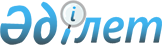 Қазақстан Республикасы Ұлттық қауіпсіздік комитеті көрсететін мемлекеттік қызмет регламенттерін бекіту туралы
					
			Күшін жойған
			
			
		
					Қазақстан Республикасы Ұлттық қауіпсіздік комитеті төрағасының 2015 жылғы 27 мамырдағы № 43 бұйрығы. Қазақстан Республикасының Әділет министрлігінде 2015 жылы 30 маусымда № 11509 болып тіркелді. Күші жойылды - Қазақстан Республикасы Ұлттық қауіпсіздік комитеті Төрағасының 2020 жылғы 6 мамырдағы № 34/қе бұйрығымен
      Ескерту. Күші жойылды – ҚР Ұлттық қауіпсіздік комитеті Төрағасының 06.05.2020 № 34/қе (алғашқы ресми жарияланған күнінен кейін күнтiзбелiк жиырма бiр күн өткен соң қолданысқа енгізіледі) бұйрығымен.
      "Мемлекеттік көрсетілетін қызметтер туралы" 2013 жылғы 15 сәуірдегі Қазақстан Республикасының Заңы 10-бабының 2) тармақшасына сәйкес БҰЙЫРАМЫН:
      1. Қоса беріліп отырған: 
      "1) "Жедел іздестіру іс-шараларын жүргізуге арналған арнайы техникалық құралдарды әзірлеу, өндіру, жөндеу және сату бойынша қызметпен айналысу үшін лицензия беру" осы бұйрықтың 1-қосымшасына сәйкес;
      2) "Ақпаратты криптографиялық қорғау құралдарын әзірлеуге лицензия беру" осы бұйрықтың 2-қосымшасына сәйкес;
      3) "Ақпарат таралып кететін арналарды және жедел іздестіру іс-шараларын жүргізуге арналған арнайы техникалық құралдарды анықтау бойынша қызметтер көрсетуге лицензия беру" осы бұйрықтың 3-қосымшасына сәйкес;
      4) "Үшінші елдермен сауда-саттықта тарифтік емес реттеу шаралары қолданылатын ақпаратты жасырын алуға арналған арнайы техникалық құралдарды әкелуге, әкетуге және олардың транзитіне қорытынды (рұқсат беру құжаты) беру", осы бұйрықтың 4-қосымшасына сәйкес;
      5) "Үшінші елдермен сауда-саттықта тарифтік емес реттеу шаралары қолданылатын шифрлау (криптографиялық) құралдарын әкелуге, әкетуге және олардың транзитіне қорытынды (рұқсат беру құжаты) беру", осы бұйрықтың 5-қосымшасына сәйкес;
      6) "Тауарларды ақпаратты криптографиялық қорғау құралдарына және жедел іздестіру іс-шараларын жүргізуге арналған арнайы техникалық құралдарға жатқызу тұрғысынан техникалық зерттеу жүргізу" осы бұйрықтың 6-қосымшасына сәйкес;
      7) "Шифрлау (криптографиялық) құралдарын қамтитын тауарлардың (өнімдердің) сипаттамасы туралы нотификацияларды тіркеу" мемлекеттік көрсетілетін қызмет регламенттері бекітілсін, осы бұйрықтың 7-қосымшасына сәйкес;
      8) "Ақпаратты криптографиялық қорғау құралдарын өткізуге (оның ішінде өзгеше беруге) рұқсат беру" осы бұйрықтың 8-қосымшасына сәйкес.
      Ескерту. 1-тармақ жаңа редакцияда – ҚР Ұлттық қауіпсіздік комитеті Төрағасының 28.06.2019 № 46/қе (алғашқы ресми жарияланған күнінен кейін күнтiзбелiк жиырма бір күн өткен соң қолданысқа енгізіледі) бұйрығымен.


      2. "Қазақстан Республикасы Ұлттык қауіпсіздік комитеті көрсететін мемлекеттік қызмет регламенттерін бекіту туралы" Қазақстан Республикасы Ұлттық қауіпсіздік комитеті Төрағасының 2014 жылғы 15 қыркүйектегі № 305 бұйрығының (Нормативтік құқықтық актілердің мемлекеттік тіркеу тізілімінде 2014 жылы 13 қазанда № 9790 болып тіркелген, 2014 жылғы 3 желтоқсанда "Әділет" ақпараттық-құқықтық жүйесінде жарияланған) күші жойылды деп танылсын.
      3. Қазақстан Республикасы Ұлттық қауіпсіздік комитетінің Мемлекеттік құпияларды қорғау жөніндегі департаменті заңнамамен белгіленген тәртіпте:
      1) осы бұйрықтың Қазақстан Республикасы Әділет министрлігінде мемлекеттік тіркелуін және оның ресми жариялануын;
      2) осы бұйрықтың Қазақстан Республикасы Ұлттық қауіпсіздік комитетінің ресми интернет-ресурсында орналастырылуын қамтамасыз етсін.
      4. Осы бұйрықтың орындалуын бақылау Қазақстан Республикасы Ұлттық қауіпсіздік комитеті Төрағасының жетекшілік бойынша орынбасарына жүктелсін.
      5. Осы бұйрық алғашқы ресми жарияланған күнінен кейін күнтізбелік жиырма бір күн өткен соң қолданысқа енгізіледі. "Жедел іздестіру іс-шараларын жүргізуге арналған арнайы техникалық құралдарды әзiрлеу, өндіру, жөндеу және сату бойынша қызметпен айналысу үшін лицензия беру" мемлекеттік көрсетілетін қызмет регламенті
      Ескерту. Регламент жаңа редакцияда – ҚР Ұлттық қауіпсіздік комитеті Төрағасының 28.06.2019 № 46/қе (алғашқы ресми жарияланған күнінен кейін күнтiзбелiк жиырма бір күн өткен соң қолданысқа енгізіледі) бұйрығымен. 1-тарау. Жалпы ережелер
      1. "Жедел іздестіру іс-шараларын жүргізуге арналған арнайы техникалық құралдарды әзірлеу, өндіру, жөндеу және сату бойынша қызметпен айналысу үшін лицензия беру" мемлекеттік көрсетілетін қызмет (бұдан әрі – мемлекеттік көрсетілетін қызмет) Қазақстан Республикасы Ұлттық қауіпсіздік комитеті Төрағасының 2015 жылғы 28 сәуірдегі № 30 бұйрығымен бекітілген "Жедел іздестіру іс-шараларын жүргізуге арналған арнайы техникалық құралдарды әзірлеу, өндіру, жөндеу және сату бойынша қызметпен айналысу үшін лицензия беру" мемлекеттік көрсетілетін қызмет стандартының (бұдан әрі – Стандарт) (Нормативтік құқықтық актілерді мемлекеттік тіркеу тізілімінде № 11360 болып тіркелген) негізінде Қазақстан Республикасы Ұлттық қауіпсіздік комитеті (бұдан әрі – ҰҚК, көрсетілетін қызметті беруші) көрсетеді.
      Өтініштерді қабылдау және мемлекеттік қызметті көрсету нәтижелерін беру www.egov.kz, www.elicense.kz "электрондық үкімет" веб-порталы (бұдан әрі – портал) арқылы жүзеге асырылады.
      2. Мемлекеттік қызмет көрсету нысаны – электрондық (ішінара автоматтандырылған).
      3. Мемлекеттік қызмет көрсету нәтижесі: жедел іздестіру іс-шараларын жүргізуге арналған арнайы техникалық құралдарды әзірлеу, өндіру, жөндеу және сату жөніндегі қызметпен айналысу үшін лицензия беру, оны қайта ресімдеу не мемлекеттік қызмет көрсетуден бас тарту туралы дәлелді жауап.
      Мемлекеттік қызмет көрсету нәтижесін ұсыну нысаны: электрондық. 2-тарау. Мемлекеттік қызмет көрсету процесінде көрсетілетін қызметті берушінің құрылымдық бөлімшелерінің (жұмыскерлерінің) іс-қимыл жасау тәртібін сипаттау
      4. Көрсетілетін қызметті беруші мемлекеттік қызмет көрсету үшін көрсетілетін қызметті алушының электрондық цифрлық қолтаңбасымен (бұдан әрі – ЭЦҚ) куәландырылған электрондық құжат нысанындағы жеке немесе заңды тұлғаның өтінішін (бұдан әрі – өтініш) және Стандарттың 9-тармағында көзделген өзге де құжаттарды алу мемлекеттік қызмет көрсету жөніндегі рәсімді (іс-қимылды) бастауға негіздеме болып табылады.
      5. Мемлекеттік қызмет көрсету процесінің құрамына кіретін рәсімдер (іс-қимылдар), орындалу ұзақтығы:
      1) көрсетілетін қызметті беруші қызметкерінің өтінішті тіркеуі және жауапты орындаушыға түскен күні жолдауы;
      2) лицензиялау басқармасы қызметкерінің (бұдан әрі – орындаушы) өтінішті қарауы, көрсетілетін қызметті алушының белгіленген біліктілік талаптарына сәйкестігін тексеруі:
      лицензия беру кезінде – 13 жұмыс күні ішінде; 
      лицензияны қайта ресімдеу кезінде – 1 жұмыс күні ішінде.
      3) орындаушының мемлекеттік қызмет көрсету нәтижесінің жобасын қалыптастыруы және қол қоюға жолдауы – 1 жұмыс күні ішінде;
      4) мемлекеттік қызмет көрсету нәтижесіне:
      лицензия беру және қайта ресімдеу кезінде көрсетілетін қызметті берушінің уәкілетті адамының – 1 жұмыс күні ішінде;
      көрсетілетін қызметті алушының белгіленген біліктілік талаптарына сәйкес болмау фактісі анықталған жағдайда, лицензиялау басқармасы басшысының – өтінішті одан әрі қараудан бас тарту жөнінде дәлелді жауабы қалыптастырылған сәттен бастап 1 жұмыс күні ішінде қол қоюы және көрсетілетін қызметті алушыға жолдауы.
      6. Мемлекеттік қызмет көрсету бойынша рәсімнің (іс-қимылдың) нәтижесі, ол мынадай рәсімді (іс-қимылды) орындауды бастауға негіз болады:
      1) тіркеу нөмірімен және күнімен тіркелген өтініш;
      2) көрсетілетін қызметті алушының белгіленген біліктілік талаптарына сәйкес болу/болмау фактісін анықтау, 
      3) мемлекеттік қызмет көрсету нәтижесінің жобасы;
      4) көрсетілетін қызметті беруші уәкілетті адамының ЭЦҚ қойылған электрондық құжат түрінде қалыптастырылған мемлекеттік қызмет көрсету нәтижесі. 3-тарау. Мемлекеттік қызмет көрсету процесінде көрсетілетін қызметті беруші құрылымдық бөлімшелерінің (жұмыскерлерінің) өзара іс-қимыл жасау тәртібін сипаттау
      7. Мемлекеттік қызмет көрсету процесіне көрсетілетін қызметті берушінің мынадай құрылымдық бөлімшелері (жұмыскерлері) қатысады:
      1) көрсетілетін қызметті берушінің қызметкері;
      2) орындаушы;
      3) лицензиялау басқармасының басшысы;
      4) көрсетілетін қызметті берушінің уәкілетті адамы.
      8. Көрсетілетін қызметті берушінің құрылымдық бөлімшелері (жұмыскерлері) арасындағы рәсімдердің (іс-қимылдардың) реттілігін сипаттау:
      1) көрсетілетін қызметті берушінің қызметкері көрсетілетін қызметті алушыдан құжаттар түскен күні алынған құжаттарды тіркеуден өткізеді және жауапты орындаушыға қарастыруға жолдайды;
      2) орындаушы құжаттар топтамасын алған сәттен бастап көрсетілетін қызметті алушының өтінішін қарастырады, көрсетілетін қызметті алушының біліктілік талаптарына сәйкестігін тексеруді жүзеге асырады:
      лицензияны беру кезінде - 13 жұмыс күні ішінде; 
      лицензияны қайта ресімдеу кезінде - 1 жұмыс күні ішінде;
      3) орындаушы мемлекеттік қызмет көрсету нәтижесінің жобасын қалыптастырады және қол қоюға жібереді - 1 жұмыс күні ішінде;
      4) лицензияны беру және қайта ресімдеу кезінде көрсетілетін қызметті берушінің уәкілетті адамы мемлекеттік қызмет көрсету нәтижесіне қол қояды, көрсетілетін қызметті алушының біліктілік талаптарына сәйкес болмау фактісі анықталған жағдайда лицензиялау басқармасының басшысы өтінішті одан әрі қараудан бас тарту жөнінде дәлелді жауабына қол қояды – мемлекеттік қызмет көрсету нәтижесі қалыптастырылған сәттен бастап 1 жұмыс күні ішінде. 4-тарау. Мемлекеттік қызмет көрсету процесінде өзара іс-қимыл жасау және ақпараттық жүйелерді пайдалану тәртібін сипаттау
      9. Портал арқылы мемлекеттік қызмет көрсету кезіндегі көрсетілетін қызметті алушының жүгіну тәртібі мен көрсетілетін қызметті берушінің және көрсетілетін қызметті алушының рәсімдері (іс-қимылдары) реттілігінің сипаттамасы мемлекеттік қызмет көрсетуге тартылған ақпараттық жүйелердің функционалдық өзара іс-қимылдар диаграммасы түрінде графикалық нысанда осы регламентке қосымшаға сәйкес мемлекеттік қызмет көрсетудің бизнес-процестерінің анықтамалығында келтірілген.
      Көрсетілетін қызметті алушының жіберген өтініші көрсетілетін қызметті берушінің қарауына портал арқылы түседі.
      Ескертпе: көрсетілетін қызметті алушы порталда тіркелуі және авторландырылуы тиіс.
      Көрсетілетін қызметті алушы мемлекеттік қызметті алуға сұрау салу үшін порталдан "Жедел іздестіру іс-шараларын жүргізуге арналған арнайы техникалық құралдарды әзірлеу, өндіру, жөндеу және сату жөніндегі қызметпен айналысу үшін лицензия беру" таңдайды. Портал көрсетілетін қызметті алушы туралы деректерді автоматты түрде толтыра отырып, өтініштің бастапқы қадамын қалыптастырады.
      Көрсетілетін қызметті алушы деректерді тиісті терезелерде:
      1) электрондық үкіметтің төлем шлюзі (бұдан әрі – ЭҮТШ) арқылы лицензиялық алымның бюджетке төленгені туралы ақпаратты. Түбіртек қағаз жеткізгіште болған жағдайда оның сканерленген көшірмесі өтінішке тіркеледі;
      2) біліктілік талаптарына сәйкес мәліметтер нысанын толтырады;
      Көрсетілетін қызметті алушы өтінішті оған ЭЦҚ қол қоя отырып, сақтайды. Көрсетілетін қызметті алушыға "жеке кабинеттен" өтініш туралы ақпарат қолжетімді болады, ол көрсетілетін қызметті беруші оны өңдеу барысында жаңартылып отырады (жеткізілгені, тіркелгені, орындалғаны туралы белгі, қаралғаны не қараудан бас тарту туралы жауап).
      10. Портал арқылы жүгіну және көрсетілетін қызметті берушінің рәсімдері (іс-қимылдары) реттілігінің тәртібін сипаттау:
      1) көрсетілетін қызметті берушінің қызметкері көрсетілетін қызметті алушының өтініші түскен күні алынған құжаттарды тіркеуден өткізеді және жауапты орындаушыға қарауға жолдайды;
      2) орындаушы құжаттарды алған сәттен бастап көрсетілетін қызметті алушының өтінішін қарайды, көрсетілетін қызметті алушының белгіленген біліктілік талаптарына сәйкестігін тексеруді жүзеге асырады: 
      лицензияны беру кезінде – 13 жұмыс күні ішінде; 
      лицензияны қайта ресімдеу кезінде – 1 жұмыс күні ішінде;
      2) орындаушы мемлекеттік қызмет көрсету нәтижесінің жобасын қалыптастырады және қол қоюға жібереді – 1 жұмыс күні ішінде;
      4) лицензияны беру және қайта ресімдеу кезінде көрсетілетін қызметті берушінің уәкілетті адамы мемлекеттік қызмет көрсету нәтижесіне қол қояды, көрсетілетін қызметті алушының белгіленген біліктілік талаптарына сәйкес болмау фактісі анықталған жағдайда лицензиялау басқармасының басшысы өтінішті одан әрі қараудан бас тарту жөнінде дәлелді жауабына қол қояды – мемлекеттік қызмет көрсету нәтижесі қалыптастырылған сәттен бастап 1 жұмыс күні ішінде.
      Мемлекеттік қызмет көрсету нәтижесі көрсетілетін қызметті алушының "жеке кабинетіне" автоматты түрде жолданады. "Жедел іздестіру іс-шараларын жүргізуге арналған арнайы техникалық құралдарды әзiрлеу, өндіру, жөндеу және сату бойынша қызметпен айналысу үшін лицензия беру" мемлекеттік қызмет көрсету бизнес-процесінің анықтамалығы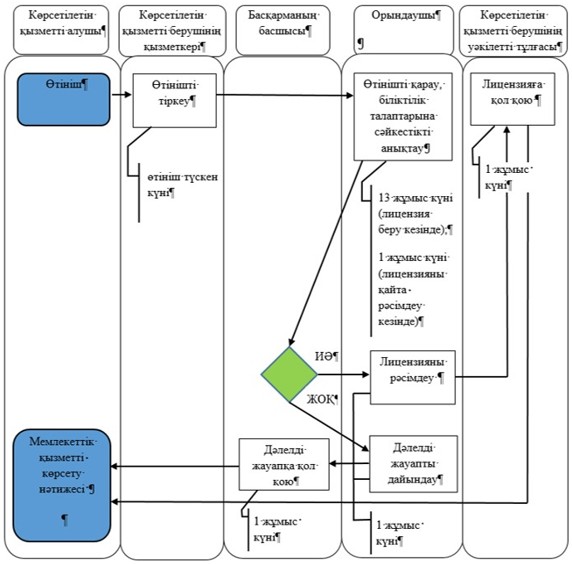  "Ақпаратты криптографиялық қорғау құралдарын әзiрлеуге лицензия беру" мемлекеттік көрсетілетін қызмет регламенті
      Ескерту. Регламент жаңа редакцияда – ҚР Ұлттық қауіпсіздік комитеті Төрағасының 28.06.2019 № 46/қе (алғашқы ресми жарияланған күнінен кейін күнтiзбелiк жиырма бір күн өткен соң қолданысқа енгізіледі) бұйрығымен. 1-тарау. Жалпы ережелер
      1. "Ақпаратты криптографиялық қорғау құралдарын әзiрлеуге лицензия беру" мемлекеттік көрсетілетін қызмет (бұдан әрі – мемлекеттік көрсетілетін қызмет) Қазақстан Республикасы Ұлттық қауіпсіздік комитеті Төрағасының 2015 жылғы 28 сәуірдегі № 30 бұйрығымен бекітілген "Ақпаратты криптографиялық қорғау құралдарын әзiрлеуге лицензия беру" мемлекеттік көрсетілетін қызмет стандартының (бұдан әрі – Стандарт) (Нормативтік құқықтық актілерді мемлекеттік тіркеу тізілімінде № 11360 болып тіркелген) негізінде Қазақстан Республикасының Ұлттық қауіпсіздік комитеті (бұдан әрі – ҰҚК, көрсетілетін қызметті беруші) көрсетеді.
      Өтініштерді қабылдау және мемлекеттік қызметті көрсету нәтижелерін беру www.egov.kz, www.elicense.kz "электрондық үкімет" веб-порталы (бұдан әрі – портал) арқылы жүзеге асырылады.
      2. Мемлекеттік қызмет көрсету нысаны – электрондық (ішінара автоматтандырылған).
      3. Мемлекеттік қызмет көрсету нәтижесі: ақпаратты криптографиялық қорғау құралдарын әзірлеуге лицензия беру, оны қайта ресімдеу не мемлекеттік қызмет көрсетуден бас тарту туралы дәлелді жауап.
      Мемлекеттік қызмет көрсету нәтижесін ұсыну нысаны: электрондық. 2-тарау. Мемлекеттік қызмет көрсету процесінде көрсетілетін қызметті берушінің құрылымдық бөлімшелерінің (жұмыскерлерінің) іс-қимыл жасау тәртібін сипаттау
      4. Көрсетілетін қызметті беруші мемлекеттік қызмет көрсету үшін көрсетілетін қызметті алушының электрондық цифрлық қолтаңбасымен (бұдан әрі – ЭЦҚ) куәландырылған электрондық құжат нысанындағы жеке немесе заңды тұлғаның өтінішін (бұдан әрі – өтініш) және Стандарттың 9-тармағында көрсетілген өзге де құжаттарын алу мемлекеттік қызмет көрсету жөніндегі рәсімді (іс-қимылды) бастауға негіздеме болып табылады.
      5. Мемлекеттік қызмет көрсету процесінің құрамына кіретін рәсімдер (іс-қимылдар), орындалу ұзақтылығы:
      1) өтінішті көрсетілетін қызметті берушінің қызметкерінің тіркеуі және жауапты орындаушыға түскен күні жолдау;
      2) өтінішті лицензиялау басқармасы қызметкерінің (бұдан әрі – орындаушы) қарауы, көрсетілетін қызметті алушының белгіленген біліктілік талаптарына сәйкестігін тексеруі:
      лицензия беру кезінде – 13 жұмыс күні ішінде; 
      лицензияны қайта ресімдеу кезінде – 1 жұмыс күні ішінде.
      3) орындаушының мемлекеттік қызмет көрсету нәтижесінің жобасын қалыптастыру және қол қоюға жолдау – 1 жұмыс күні ішінде;
      4) мемлекеттік қызмет көрсету нәтижесіне:
      лицензия беру және қайта ресімдеу кезінде көрсетілетін қызметті берушінің уәкілетті адамының – 1 жұмыс күні ішінде;
      көрсетілетін қызметті алушының белгіленген біліктілік талаптарына сәйкес болмау фактісі анықталған жағдайда лицензиялау басқармасы басшысының – өтінішті одан әрі қараудан бас тарту жөнінде дәлелді жауабы қалыптастырылған сәттен бастап 1 жұмыс күні ішінде қол қоюы және көрсетілетін қызметті алушыға жолдауы.
      6. Мемлекеттік қызмет көрсету бойынша рәсімнің (іс-қимылдың) нәтижесі, ол келесі рәсімді (іс-қимылды) орындауды бастауға негіз болады:
      1) тіркелген өтініш тіркеу нөмірімен және күнімен;
      2) көрсетілетін қызметті алушы біліктілік талаптарына сәйкес болуын/болмауын анықтау; 
      3) мемлекеттік қызмет көрсету нәтижесінің жобасы;
      4) көрсетілетін қызметті берушінің уәкілетті адамының ЭЦҚ қойылған электрондық құжат түрінде қалыптастырылған мемлекеттік қызмет көрсету нәтижесі. 3-тарау. Мемлекеттік қызмет көрсету процесінде көрсетілетін қызметті берушінің құрылымдық бөлімшелерінің (жұмыскерлерінің) өзара іс-қимыл жасау тәртібін сипаттау
      7. Мемлекеттік қызмет көрсету процесіне көрсетілетін қызметті берушінің мынадай құрылымдық бөлімшелері (жұмыскерлері) қатысады:
      1) көрсетілетін қызметті берушінің қызметкері;
      2) орындаушы;
      3) лицензиялау басқармасының басшысы;
      4) көрсетілетін қызметті берушінің уәкілетті адамы.
      8. Көрсетілетін қызметті берушінің құрылымдық бөлімшелері (жұмыскерлері) арасындағы рәсімдердің (іс-қимылдардың) реттілігін сипаттау:
      1) көрсетілетін қызметті берушінің қызметкері көрсетілетін қызметті алушыдан құжаттар түскен күні алынған құжаттарды тіркеуден өткізеді және жауапты орындаушыға қарастыруға жолдайды;
      2) орындаушы құжаттар топтамасын алған сәттен бастап көрсетілетін қызметті алушының өтінішін қарастырады, көрсетілетін қызметті алушының біліктілік талаптарына сәйкестігін тексеруді жүзеге асырады:
      лицензияны беру кезінде – 13 жұмыс күні ішінде. 
      лицензияны қайта ресімдеу кезінде – 1 жұмыс күні ішінде;
      3) орындаушы мемлекеттік қызмет көрсету нәтижесінің жобасын қалыптастырады және қол қоюға жібереді – 1 жұмыс күні ішінде;
      4) лицензияны беру және қайта ресімдеу кезінде көрсетілетін қызметті берушінің уәкілетті адамы мемлекеттік қызмет көрсету нәтижесіне қол қояды, көрсетілетін қызметті алушының біліктілік талаптарына сәйкес болмау фактісі анықталған жағдайда лицензиялау басқармасының басшысы өтінішті одан әрі қараудан бас тарту жөнінде дәлелді жауабына қол қояды – мемлекеттік қызмет көрсету нәтижесі қалыптастырылған сәттен бастап 1 жұмыс күні ішінде. 4-тарау. Мемлекеттік қызмет көрсету процесінде өзара іс-қимыл жасау және ақпараттық жүйелерді пайдалану тәртібін сипаттау
      9. Портал арқылы мемлекеттік қызмет көрсету кезіндегі көрсетілетін қызметті алушының жүгіну тәртібі мен көрсетілетін қызметті берушінің және көрсетілетін қызметті алушының рәсімдері (іс-қимылдары) реттілігінің сипаттамасы мемлекеттік қызмет көрсетуге тартылған ақпараттық жүйелердің функционалдық өзара іс-қимылдар диаграммасы түрінде графикалық нысанда осы регламенттің қосымшасына сәйкес мемлекеттік қызмет көрсетудің бизнес-процестерінің анықтамалығында келтірілген.
      Көрсетілетін қызметті алушының жіберген өтініші көрсетілетін қызметті берушінің қарауына портал арқылы түседі.
      Ескертпе: көрсетілетін қызметті алушы порталда тіркелуі және авторландырылуы тиіс.
      Көрсетілетін қызметті алушы мемлекеттік қызметті алуға сұрау салу үшін порталдан "Ақпаратты криптографиялық қорғау құралдарын әзiрлеуге лицензия беру" таңдайды. Портал көрсетілетін қызметті алушы туралы деректерді автоматты түрде толтыра отырып, өтініштің бастапқы қадамын қалыптастырады.
      Көрсетілетін қызметті алушы деректерді тиісті терезелерде толтырады:
      1) электрондық үкіметтің төлем шлюзі (бұдан әрі - ЭҮТШ) арқылы лицензиялық алымның бюджетке төленгені туралы ақпарат. Түбіртек қағаз жеткізгіште болған жағдайда оның сканерленген көшірмесі өтінішке тіркеледі;
      2) біліктілік талаптарына сәйкес мәліметтер нысаны;
      Көрсетілетін қызметті алушы өтінішті оған ЭЦҚ қол қоя отырып, сақтайды. Көрсетілетін қызметті алушыға "жеке кабинеттен" өтініш туралы ақпарат қолжетімді болады, көрсетілетін қызметті беруші оны өңдеу барысында ол жаңартылып отырады (жеткізілгені, тіркелгені, орындалғаны туралы белгі, қаралғаны не қараудан бас тарту туралы жауап).
      10. Портал арқылы жүгіну және көрсетілетін қызметті берушінің рәсімдері (іс-қимылдары) реттілігінің тәртібін сипаттау:
      1) көрсетілетін қызметті берушінің қызметкері көрсетілетін қызметті алушының өтініші түскен күні алынған құжаттарды тіркеуден өткізеді және жауапты орындаушыға қарауға жолдайды;
      2) орындаушы құжаттарды алған сәттен бастап көрсетілетін қызметті алушының өтінішін қарайды, көрсетілетін қызметті алушының белгіленген біліктілік талаптарына сәйкестігін тексеруді жүзеге асырады: 
      лицензияны беру кезінде – 13 жұмыс күні ішінде. 
      лицензияны қайта ресімдеу кезінде – 1 жұмыс күні ішінде;
      3) орындаушы мемлекеттік қызмет көрсету нәтижесінің жобасын қалыптастырады және қол қоюға жібереді – 1 жұмыс күні ішінде;
      4) лицензияны беру және қайта ресімдеу кезінде көрсетілетін қызметті берушінің уәкілетті адамы мемлекеттік қызмет көрсету нәтижесіне қол қояды, көрсетілетін қызметті алушының белгіленген біліктілік талаптарына сәйкес болмау фактісі анықталған жағдайда лицензиялау басқармасының басшысы өтінішті одан әрі қараудан бас тарту жөнінде дәлелді жауабына қол қояды – мемлекеттік қызмет көрсету нәтижесі қалыптастырылған сәттен бастап 1 жұмыс күні ішінде.
      Мемлекеттік қызмет көрсету нәтижесі көрсетілетін қызметті алушының "жеке кабинетіне" автоматты түрде жолданады. "Ақпаратты криптографиялық қорғау құралдарын әзiрлеуге арналған лицензия беру" мемлекеттік қызмет көрсету бизнес-процесінің анықтамалығы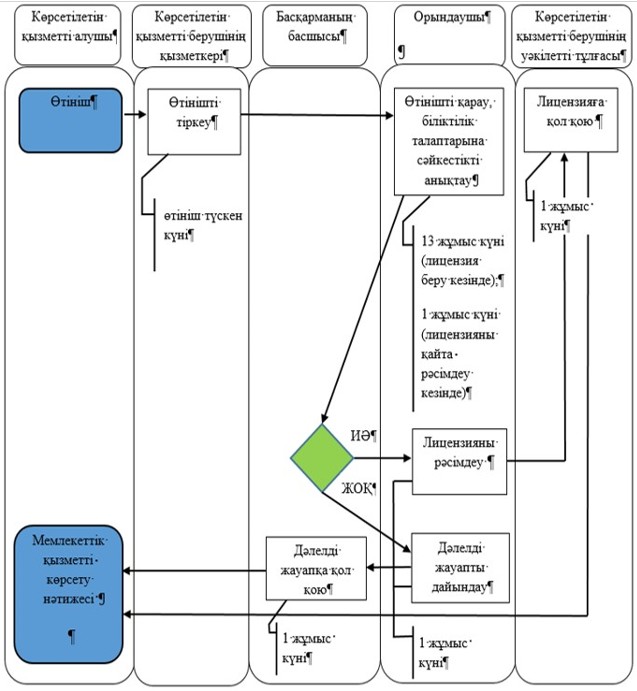  "Ақпарат таралып кететін техникалық арналарды және жедел іздестіру іс-шараларын жүргізуге арналған арнайы техникалық құралдарды анықтау бойынша қызметтер көрсетуге лицензия беру" мемлекеттік көрсетілетін қызмет регламенті
      Ескерту. Регламент жаңа редакцияда – ҚР Ұлттық қауіпсіздік комитеті Төрағасының 28.06.2019 № 46/қе (алғашқы ресми жарияланған күнінен кейін күнтiзбелiк жиырма бір күн өткен соң қолданысқа енгізіледі) бұйрығымен. 1-тарау. Жалпы ережелер
      1. "Ақпарат таралып кететін техникалық арналарды және жедел іздестіру іс-шараларын жүргізуге арналған арнайы техникалық құралдарды анықтау бойынша қызметтер көрсетуге лицензия беру" мемлекеттік көрсетілетін қызмет (бұдан әрі – мемлекеттік көрсетілетін қызмет) Қазақстан Республикасы Ұлттық қауіпсіздік комитеті Төрағасының 2015 жылғы 28 сәуірдегі № 30 бұйрығымен бекітілген "Ақпарат таралып кететін арналарды және жедел іздестіру іс-шараларын жүргізуге арналған арнайы техникалық құралдарды анықтау бойынша қызметтер көрсетуге лицензия беру" мемлекеттік көрсетілетін қызмет стандартының (бұдан әрі – Стандарт) (Нормативтік құқықтық актілерді мемлекеттік тіркеу тізілімінде № 11360 болып тіркелген) негізінде Қазақстан Республикасы Ұлттық қауіпсіздік комитеті (бұдан әрі – ҰҚК, көрсетілетін қызметті беруші) көрсетеді.
      Өтініштерді қабылдау және мемлекеттік қызметті көрсету нәтижелерін беру www.egov.kz, www.elicense.kz "электрондық үкімет" веб-порталы (бұдан әрі – портал) арқылы жүзеге асырылады.
      2. Мемлекеттік қызмет көрсету нысаны – электрондық (ішінара автоматтандырылған).
      3. Мемлекеттік қызмет көрсету нәтижесі: ақпарат таралып кететін техникалық арналарды және жедел іздестіру іс-шараларын жүргізуге арналған арнайы техникалық құралдарды анықтау бойынша қызметтер көрсетуге лицензия беру, оны қайта ресімдеу не мемлекеттік қызмет көрсетуден бас тарту туралы дәлелді жауап.
      Мемлекеттік қызмет көрсету нәтижесін ұсыну нысаны: электрондық. 2-тарау. Мемлекеттік қызмет көрсету процесінде көрсетілетін қызметті берушінің құрылымдық бөлімшелерінің (жұмыскерлерінің) іс-қимыл жасау тәртібін сипаттау
      4. Көрсетілетін қызметті беруші мемлекеттік қызмет көрсету үшін көрсетілетін қызметті алушының электрондық цифрлық қолтаңбасымен (бұдан әрі – ЭЦҚ) куәландырылған электрондық құжат нысанындағы жеке немесе заңды тұлғаның өтінішін (бұдан әрі – өтініш) және Стандарттың 9-тармағында көрсетілген өзге де құжаттарын алу мемлекеттік қызмет көрсету жөніндегі рәсімді (іс-қимылды) бастауға негіздеме болып табылады.
      5. Мемлекеттік қызмет көрсету процесінің құрамына кіретін рәсімдер (іс-қимылдар), орындалу ұзақтылығы:
      1) өтінішті көрсетілетін қызметті беруші қызметкерінің тіркеуі және жауапты орындаушыға түскен күні жолдау;
      2) өтінішті лицензиялау басқармасы қызметкерінің (бұдан әрі – орындаушы) қарауы, көрсетілетін қызметті алушының белгіленген біліктілік талаптарына сәйкестігін тексеруі:
      лицензия беру кезінде – 13 жұмыс күні ішінде; 
      лицензияны қайта ресімдеу кезінде – 1 жұмыс күні ішінде.
      3) орындаушының мемлекеттік қызмет көрсету нәтижесінің жобасын қалыптастыру және қол қоюға жолдау – 1 жұмыс күні ішінде;
      4) мемлекеттік қызмет көрсету нәтижесіне:
      лицензия беру және қайта ресімдеу кезінде көрсетілетін қызметті берушінің уәкілетті адамының – 1 жұмыс күні ішінде;
      көрсетілетін қызметті алушының белгіленген біліктілік талаптарына сәйкес болмау фактісі анықталған жағдайда, лицензиялау басқармасы басшысының – өтінішті одан әрі қараудан бас тарту жөнінде дәлелді жауабы қалыптастырылған сәттен бастап 1 жұмыс күні ішінде қол қоюы және көрсетілетін қызметті алушыға жолдауы.
      6. Мемлекеттік қызмет көрсету бойынша рәсімнің (іс-қимылдың) нәтижесі, ол келесі рәсімді (іс-қимылды) орындауды бастауға негіз болады:
      1) тіркелген өтініш тіркеу нөмірімен және күнімен;
      2) көрсетілетін қызметті алушы біліктілік талаптарына сәйкес болуын/болмауын анықтау; 
      3) мемлекеттік қызмет көрсету нәтижесінің жобасы;
      4) көрсетілетін қызметті берушінің уәкілетті адамының ЭЦҚ қойылған электрондық құжат түрінде қалыптастырылған мемлекеттік қызмет көрсету нәтижесі. 3-тарау. Мемлекеттік қызмет көрсету процесінде көрсетілетін қызметті берушінің құрылымдық бөлімшелерінің (жұмыскерлерінің) өзара іс-қимыл жасау тәртібін сипаттау
      7. Мемлекеттік қызмет көрсету процесіне көрсетілетін қызметті берушінің мына құрылымдық бөлімшелері (жұмыскерлері) қатысады:
      1) көрсетілетін қызметті берушінің қызметкері;
      2) орындаушы;
      3) лицензиялау басқармасының басшысы;
      4) көрсетілетін қызметті берушінің уәкілетті адамы.
      8. Көрсетілетін қызметті берушінің құрылымдық бөлімшелері (жұмыскерлері) арасындағы рәсімдердің (іс-қимылдардың) реттілігін сипаттау:
      1) көрсетілетін қызметті берушінің қызметкері көрсетілетін қызметті алушыдан құжаттар түскен күні алынған құжаттарды тіркеуден өткізеді және жауапты орындаушыға қарастыруға жолдайды;
      2) орындаушы құжаттар топтамасын алған сәттен бастап көрсетілетін қызметті алушының өтінішін қарастырады, көрсетілетін қызметті алушының біліктілік талаптарына сәйкестігін тексеруді жүзеге асырады:
      лицензияны беру кезінде – 13 жұмыс күні ішінде. 
      лицензияны қайта ресімдеу кезінде – 1 жұмыс күні ішінде;
      3) орындаушы мемлекеттік қызмет көрсету нәтижесінің жобасын қалыптастырады және қол қоюға жібереді – 1 жұмыс күні ішінде;
      4) лицензияны беру және қайта ресімдеу кезінде көрсетілетін қызметті берушінің уәкілетті адамы мемлекеттік қызмет көрсету нәтижесіне қол қояды, көрсетілетін қызметті алушының біліктілік талаптарына сәйкес болмау фактісі анықталған жағдайда лицензиялау басқармасының басшысы өтінішті одан әрі қараудан бас тарту жөнінде дәлелді жауабына қол қояды – мемлекеттік қызмет көрсету нәтижесі ұйымдастырылған сәттен бастап 1 жұмыс күні ішінде. 4-тарау. Мемлекеттік қызмет көрсету процесінде өзара іс-қимыл жасау және ақпараттық жүйелерді пайдалану тәртібін сипаттау
      9. Портал арқылы мемлекеттік қызмет көрсету кезіндегі көрсетілетін қызметті алушының жүгіну тәртібі мен көрсетілетін қызметті берушінің және көрсетілетін қызметті алушының рәсімдері (іс-қимылдары) реттілігінің сипаттамасы мемлекеттік қызмет көрсетуге тартылған ақпараттық жүйелердің функционалдық өзара іс-қимылдар диаграммасы түрінде графикалық нысанда осы регламенттің қосымшасына сәйкес мемлекеттік қызмет көрсетудің бизнес-процестерінің анықтамалығында келтірілген.
      Көрсетілетін қызметті алушының жіберген өтініші көрсетілетін қызметті берушінің қарауына портал арқылы түседі.
      Ескертпе: көрсетілетін қызметті алушы порталда тіркелуі және авторландырылуы тиіс.
      Көрсетілетін қызметті алушы мемлекеттік қызметті алуға сұрау салу үшін порталдан "Ақпарат таралып кететін техникалық арналарды және жедел іздестіру іс-шараларын жүргізуге арналған арнайы техникалық құралдарды анықтау бойынша қызметтер көрсетуге лицензия беру" таңдайды. Портал көрсетілетін қызметті алушы туралы деректерді автоматты түрде толтыра отырып, өтініштің бастапқы қадамын қалыптастырады.
      Көрсетілетін қызметті алушы деректерді тиісті терезелерде:
      1) электрондық үкіметтің төлем шлюзі (бұдан әрі – ЭҮТШ) арқылы лицензиялық алымның бюджетке төленгені туралы ақпаратты. Түбіртек қағаз жеткізгіште болған жағдайда оның сканерленген көшірмесі өтінішке тіркеледі;
      2) біліктілік талаптарына сәйкес мәліметтер нысанын толтырады.
      Көрсетілетін қызметті алушы өтінішті оған ЭЦҚ қол қоя отырып, сақтайды. Көрсетілетін қызметті алушыға "жеке кабинеттен" өтініш туралы ақпаратқа қолжетімді болады, көрсетілетін қызметті беруші оны өңдеу барысында ол жаңартылып отырады (жеткізілгені, тіркелгені, орындалғаны туралы белгі, қаралғаны не қараудан бас тарту туралы жауап).
      10. Портал арқылы жүгіну және көрсетілетін қызметті берушінің рәсімдері (іс-қимылдары) реттілігінің тәртібін сипаттау:
      1) көрсетілетін қызметті берушінің қызметкері көрсетілетін қызметті алушының өтініші түскен күні алынған құжаттарды тіркеуден өткізеді және жауапты орындаушыға қарауға жолдайды;
      2) орындаушы құжаттарды алған сәттен бастап көрсетілетін қызметті алушының өтінішін қарайды, көрсетілетін қызметті алушының белгіленген біліктілік талаптарына сәйкестігін тексеруді жүзеге асырады: 
      лицензияны беру кезінде - 13 жұмыс күні ішінде. 
      лицензияны қайта ресімдеу кезінде - 1 жұмыс күні ішінде;
      3) орындаушы мемлекеттік қызмет көрсету нәтижесінің жобасын қалыптастырады және қол қоюға жібереді - 1 жұмыс күні ішінде;
      4) лицензияны беру және қайта ресімдеу кезінде көрсетілетін қызметті берушінің уәкілетті адамы мемлекеттік қызмет көрсету нәтижесіне қол қояды, көрсетілетін қызметті алушының белгіленген біліктілік талаптарына сәйкес болмау фактісі анықталған жағдайда лицензиялау басқармасының басшысы өтінішті одан әрі қараудан бас тарту жөнінде дәлелді жауабына қол қояды – мемлекеттік қызмет көрсету нәтижесі ұйымдастырылған сәттен бастап 1 жұмыс күні ішінде.
      Мемлекеттік қызмет көрсету нәтижесі көрсетілетін қызметті алушының "жеке кабинетіне" автоматты түрде жолданады. "Ақпарат таралып кететін техникалық арналарды және жедел іздестіру іс-шараларын жүргізуге арналған арнайы техникалық құралдарды анықтау бойынша қызметтер көрсетуге лицензия беру" мемлекеттік қызмет көрсету бизнес-процесінің анықтамалығы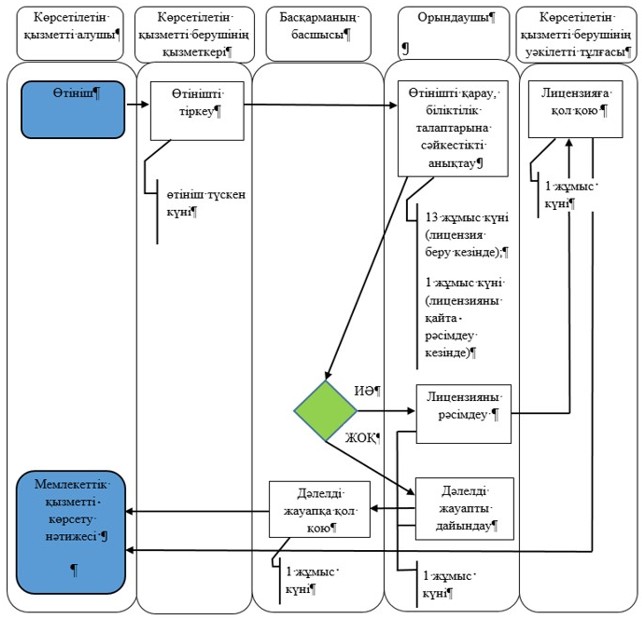  "Үшінші елдермен сауда-саттықта тарифтік емес реттеу шаралары қолданылатын ақпаратты жасырын алуға арналған арнайы техникалық құралдарды әкелуге, әкетуге және олардың транзитіне қорытынды (рұқсат беру құжатын) беру" мемлекеттік көрсетілетін қызмет регламенті
      Ескерту. Регламент жаңа редакцияда – ҚР Ұлттық қауіпсіздік комитеті Төрағасының 28.06.2019 № 46/қе (алғашқы ресми жарияланған күнінен кейін күнтiзбелiк жиырма бір күн өткен соң қолданысқа енгізіледі) бұйрығымен. 1-тарау. Жалпы ережелер
      1. "Үшінші елдермен сауда-саттықта тарифтік емес реттеу шаралары қолданылатын ақпаратты жасырын алуға арналған арнайы техникалық құралдарды әкелуге, әкетуге және олардың транзитіне қорытынды (рұқсат беру құжатын) беру" мемлекеттік көрсетілетін қызмет (бұдан әрі – мемлекеттік көрсетілетін қызмет) Қазақстан Республикасы Ұлттық қауіпсіздік комитеті Төрағасының 2015 жылғы 28 сәуірдегі № 30 бұйрығымен бекітілген "Үшінші елдермен сауда-саттықта тарифтік емес реттеу шаралары қолданылатын ақпаратты жасырын алуға арналған арнайы техникалық құралдарды әкелуге, әкетуге және олардың транзитіне қорытынды (рұқсат беру құжатын) беру" мемлекеттік көрсетілетін қызмет стандартының (бұдан әрі – Стандарт) (Нормативтік құқықтық актілерді мемлекеттік тіркеу тізілімінде № 11360 болып тіркелген) негізінде Қазақстан Республикасы Ұлттық қауіпсіздік комитеті (бұдан әрі – ҰҚК, көрсетілетін қызметті беруші) көрсетеді.
      Өтініштерді қабылдау және мемлекеттік қызметті көрсету нәтижелерін беру www.egov.kz, www.elicense.kz "электрондық үкімет" веб-порталы (бұдан әрі – портал) арқылы жүзеге асырылады.
      2. Мемлекеттік қызмет көрсету нысаны – электрондық (ішінара автоматтандырылған).
      3. Мемлекеттік қызмет көрсету нәтижесі: үшінші елдермен сауда-саттықта тарифтік емес реттеу шаралары қолданылатын ақпаратты жасырын алуға арналған арнайы техникалық құралдарды әкелуге, әкетуге және олардың транзитіне қорытындыны (рұқсат беру құжатын) беру не мемлекеттік қызмет көрсетуден бас тарту туралы дәлелді жауап.
      Мемлекеттік қызмет көрсету нәтижесін ұсыну нысаны: электрондық. 2-тарау. Мемлекеттік қызмет көрсету процесінде көрсетілетін қызметті берушінің құрылымдық бөлімшелерінің (жұмыскерлерінің) іс-қимыл жасау тәртібін сипаттау
      4. Көрсетілетін қызметті беруші мемлекеттік қызмет көрсету үшін көрсетілетін қызметті алушының электрондық цифрлық қолтаңбасымен (бұдан әрі – ЭЦҚ) куәландырылған электрондық құжат нысанындағы өтінішін (бұдан әрі – өтініш) және Стандарттың 9-тармағында көрсетілген өзге де құжаттарын алу мемлекеттік қызмет көрсету жөніндегі рәсімді (іс-қимылды) бастауға негіздеме болып табылады.
      5. Мемлекеттік қызмет көрсету процесінің құрамына кіретін рәсімдер (іс-қимылдар), орындалу ұзақтығы:
      1) лицензиялау басқармасы басшысының өтінішті түскен күні қарастыруы және жауапты орындаушыны белгілеуі;
      2) лицензиялау басқармасы қызметкерінің (бұдан әрі – орындаушы) өтінішті қарастыруы, арнайы техникалық құралдың үлгілерін (қажет болған жағдайда) ұсыну туралы хабарламаны және мемлекеттік қызмет көрсету нәтижесінің жобасын қалыптастыруы – 7 жұмыс күні ішінде.
      Арнайы техникалық құралдың үлгілерін ұсыну мерзімі тиісті хабарлама көрсетілетін қызметті алушының "жеке кабинетіне" түскен сәттен бастап күнтізбелік 5 күнді құрайды. Бұл мерзім мемлекеттік қызмет көрсету мерзіміне кірмейді;
      3) көрсетілетін қызметті берушінің уәкілетті адамының мемлекеттік қызмет көрсету нәтижесіне қол қоюы – 1 жұмыс күні ішінде.
      6. Мемлекеттік қызмет көрсету бойынша рәсімнің (іс-қимылдың) нәтижесі, ол келесі рәсімді орындауды бастауға негіз болады:
      1) көрсетілетін қызметті алушының өтініші бойынша орындаушыны белгілеу;
      2) мемлекеттік қызмет көрсету нәтижесінің жобасы; 
      3) көрсетілетін қызметті берушінің уәкілетті адамының ЭЦҚ қойылған электрондық құжат түрінде қалыптастырылған мемлекеттік қызмет көрсету нәтижесі. 3-тарау. Мемлекеттік қызмет көрсету процесінде көрсетілетін қызметті берушінің құрылымдық бөлімшелерінің (жұмыскерлерінің) өзара іс-қимыл жасау тәртібін сипаттау
      7. Мемлекеттік қызмет көрсету процесіне көрсетілетін қызметті берушінің мына құрылымдық бөлімшелері (жұмыскерлері) қатысады:
      1) орындаушы;
      2) лицензиялау басқармасының басшысы;
      3) көрсетілетін қызметті берушінің уәкілетті адамы.
      8. Көрсетілетін қызметті берушінің құрылымдық бөлімшелері (жұмыскерлері) арасындағы рәсімдердің (іс-қимылдардың) реттілігін сипаттау:
      1) лицензиялау басқармасының басшысы құжаттар түскен күні көрсетілетін қызметті алушының өтініші бойынша орындаушыны белгілейді;
      2) орындаушы құжаттар топтамасын алған сәттен бастап көрсетілетін қызметті алушының өтінішін қарайды, арнайы техникалық құралдардың үлгілерін (қажет болған жағдайда) ұсыну туралы хабарламаны және мемлекеттік қызмет көрсету нәтижесінің жобасын қалыптастырады – 7 жұмыс күні ішінде. 
      Арнайы техникалық құралдың үлгілерін ұсыну мерзімі тиісті хабарлама көрсетілетін қызметті алушының "жеке кабинетіне" түскен сәттен бастап күнтізбелік 5 күнді құрайды. Бұл мерзім мемлекеттік қызмет көрсету мерзіміне кірмейді;
      3) көрсетілетін қызметті берушінің уәкілетті адамы мемлекеттік қызмет көрсету нәтижесіне қол қояды – 1 жұмыс күні ішінде. 4-тарау. Мемлекеттік қызмет көрсету процесінде өзара іс-қимыл жасау және ақпараттық жүйелерді пайдалану тәртібін сипаттау
      9. Портал арқылы мемлекеттік қызмет көрсету кезіндегі көрсетілетін қызметті алушының жүгіну тәртібі мен көрсетілетін қызметті берушінің және көрсетілетін қызметті алушының рәсімдері (іс-қимылдары) реттілігінің сипаттамасы мемлекеттік қызмет көрсетуге тартылған ақпараттық жүйелердің функционалдық өзара іс-қимылдар диаграммасы түрінде графикалық нысанда осы регламенттің қосымшасына сәйкес мемлекеттік қызмет көрсетудің бизнес-процестерінің анықтамалығында келтірілген.
      Көрсетілетін қызметті алушының өтініші көрсетілетін қызметті берушінің қарауына түседі.
      Ескертпе: көрсетілетін қызметті алушы порталда тіркелуі және авторландырылуы тиіс.
      Көрсетілетін қызметті алушы мемлекеттік қызметті алуға сұрау салу үшін порталдан "Үшінші елдермен сауда-саттықта тарифтік емес реттеу шаралары қолданылатын ақпаратты жасырын алуға арналған арнайы техникалық құралдарды әкелуге, әкетуге және олардың транзитіне қорытынды (рұқсат беру құжаты) беру" таңдайды. Портал көрсетілетін қызметті алушы туралы деректерді автоматты түрде толтыра отырып, өтініштің бастапқы қадамын қалыптастырады.
      Көрсетілетін қызметті алушы деректерді тиісті терезелерде толтырады:
      1) сыртқы сауда келісім (келісімшарт), оған қосымша және (немесе) толықтыру және (немесе) тараптардың ниеттерін растайтын өзге де құжат туралы ақпарат;
      2) арнайы техникалық құралға техникалық құжаттама;
      Көрсетілетін қызметті алушы өтінішті, оған ЭЦҚ қол қоя отырып, сақтайды. Көрсетілетін қызметті алушыға "жеке кабинеттен" өтініш туралы ақпаратқа қолжетімді болады, көрсетілетін қызметті берушімен оны өңдеу барысында ол жаңартылып отырады (жеткізілгені, тіркелгені, орындалғаны туралы белгі, қаралғаны не қараудан бас тарту туралы жауап).
      10. Портал арқылы жүгіну және көрсетілетін қызметті берушінің рәсімдері (іс-қимылдары) реттілігінің тәртібін сипаттау:
      1) лицензиялау басқармасының басшысы өтініш түскен күні соңғының қарауына өтінішті қайта бағыттау арқылы орындаушыны белгілейді,;
      2) орындаушы өтінішті алған сәттен бастап алынған құжаттарды қарайды, арнайы техникалық құралдардың үлгілерін ұсыну туралы хабарламаны қалыптастырады және мемлекеттік қызмет көрсету нәтижесін көрсетілетін қызметті берушінің уәкілетті адамына қол қоюға жібереді – 7 жұмыс күні ішінде.
      Арнайы техникалық құралдардың үлгілерін ұсыну мерзімі тиісті хабарлама көрсетілетін қызметті алушының "жеке кабинетіне" түскен сәттен бастап күнтізбелік 5 күнді құрайды. Бұл мерзім мемлекеттік қызмет көрсету мерзіміне кірмейді;
      3) көрсетілетін қызметті берушінің уәкілетті адамы мемлекеттік қызмет көрсету нәтижесіне қол қояды – 1 жұмыс күні ішінде.
      Мемлекеттік қызмет көрсету нәтижесі көрсетілетін қызметті берушінің "жеке кабинетіне" автоматты түрде жолданады. "Үшінші елдермен сауда-саттықта тарифтік емес реттеу шаралары қолданылатын ақпаратты жасырын алуға арналған арнайы техникалық құралдарды әкелуге, әкетуге және олардың транзитіне қорытынды (рұқсат беру құжатын) беру" мемлекеттік қызмет көрсету бизнес-процесінің анықтамалығы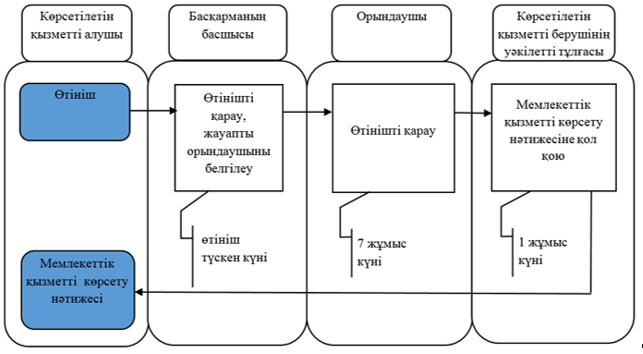  "Үшінші елдермен сауда-саттықта тарифтік емес реттеу шаралары қолданылатын шифрлау (криптографиялық) құралдарын әкелуге, әкетуге және олардың транзитіне қорытынды (рұқсат беру құжатын) беру" мемлекеттік көрсетілетін қызмет регламенті
      Ескерту. Регламент жаңа редакцияда – ҚР Ұлттық қауіпсіздік комитеті Төрағасының 28.06.2019 № 46/қе (алғашқы ресми жарияланған күнінен кейін күнтiзбелiк жиырма бір күн өткен соң қолданысқа енгізіледі) бұйрығымен. 1-тарау. Жалпы ережелер
      1. "Үшінші елдермен сауда-саттықта тарифтік емес реттеу шаралары қолданылатын шифрлау (криптографиялық) құралдарын әкелуге, әкетуге және олардың транзитіне қорытынды (рұқсат беру құжатын) беру" мемлекеттік көрсетілетін қызмет (бұдан әрі – мемлекеттік көрсетілетін қызмет) Қазақстан Республикасы Ұлттық қауіпсіздік комитеті Төрағасының 2015 жылғы 28 сәуірдегі № 30 бұйрығымен бекітілген "Үшінші елдермен сауда-саттықта тарифтік емес реттеу шаралары қолданылатын шифрлау (криптографиялық) құралдарын әкелуге, әкетуге және олардың транзитіне қорытынды (рұқсат беру құжаты) беру" мемлекеттік көрсетілетін қызмет стандартының (бұдан әрі – Стандарт) (Нормативтік құқықтық актілерді мемлекеттік тіркеу тізілімінде № 11360 болып тіркелген) негізінде Қазақстан Республикасы Ұлттық қауіпсіздік комитеті (бұдан әрі – ҰҚК, көрсетілетін қызметті беруші) көрсетеді.
      Өтініштерді қабылдау және мемлекеттік қызметті көрсету нәтижелерін беру www.egov.kz, www.elicense.kz "электрондық үкімет" веб-порталы (бұдан әрі – портал) арқылы жүзеге асырылады.
      2. Мемлекеттік қызмет көрсету нысаны – электрондық (ішінара автоматтандырылған).
      3. Мемлекеттік қызмет көрсету нәтижесі: үшінші елдермен сауда-саттықта тарифтік емес реттеу шаралары қолданылатын шифрлау (криптографиялық) құралдарын әкелуге, әкетуге және олардың транзитіне қорытындыны (рұқсат беру құжатын) беру не мемлекеттік қызмет көрсетуден бас тарту туралы дәлелді жауап.
      Мемлекеттік қызмет көрсету нәтижесін ұсыну нысаны: электрондық. 2-тарау. Мемлекеттік қызмет көрсету процесінде көрсетілетін қызметті берушінің құрылымдық бөлімшелерінің (жұмыскерлерінің) іс-қимыл жасау тәртібін сипаттау
      4. Көрсетілетін қызметті беруші мемлекеттік қызмет көрсету үшін көрсетілетін қызметті алушының электрондық цифрлық қолтаңбасымен (бұдан әрі – ЭЦҚ) куәландырылған электрондық құжат нысанындағы өтінішін (бұдан әрі – өтініш) және Стандарттың 9-тармағында көрсетілген өзге де құжаттарын алу мемлекеттік қызмет көрсету жөніндегі рәсімді (іс-қимылды) бастауға негіздеме болып табылады.
      5. Мемлекеттік қызмет көрсету процесінің құрамына кіретін рәсімдер (іс-қимылдар), орындалу ұзақтылығы:
      1) лицензиялау басқармасы басшысының өтінішті түскен күні қарастыруы және жауапты орындаушыны белгілеуі;
      2) лицензиялау басқармасы қызметкерінің (бұдан әрі - орындаушы) өтінішті қарастыруы, шифрлау құралының үлгілерін (қажет болған жағдайда) ұсыну туралы хабарламаны және мемлекеттік қызмет көрсету нәтижесінің жобасын қалыптастыруы – 7 жұмыс күні ішінде.
      Шифрлау құралының үлгілерін ұсыну мерзімі тиісті хабарлама көрсетілетін қызметті алушының "жеке кабинетіне" түскен сәттен бастап күнтізбелік 5 күнді құрайды. Бұл мерзім мемлекеттік қызмет көрсету мерзіміне кірмейді;
      3) көрсетілетін қызметті берушінің уәкілетті адамының мемлекеттік қызмет көрсету нәтижесіне қол қоюы – 1 жұмыс күні ішінде.
      6. Мемлекеттік қызмет көрсету бойынша рәсімнің (іс-қимылдың) нәтижесі, ол келесі рәсімді орындауды бастауға негіз болады:
      1) көрсетілетін қызметті алушының өтініші бойынша орындаушыны белгілеу;
      2) мемлекеттік қызмет көрсету нәтижесінің жобасы; 
      3) көрсетілетін қызметті берушінің уәкілетті адамының ЭЦҚ қойылған электрондық құжат түрінде қалыптастырылған мемлекеттік қызмет көрсету нәтижесі. 3-тарау. Мемлекеттік қызмет көрсету процесінде көрсетілетін қызметті берушінің құрылымдық бөлімшелерінің (жұмыскерлерінің) өзара іс-қимыл жасау тәртібін сипаттау
      7. Мемлекеттік қызмет көрсету процесіне көрсетілетін қызметті берушінің мына құрылымдық бөлімшелері (жұмыскерлері) қатысады:
      1) орындаушы;
      2) лицензиялау басқармасының басшысы;
      3) көрсетілетін қызметті берушінің уәкілетті адамы.
      8. Көрсетілетін қызметті берушінің құрылымдық бөлімшелері (жұмыскерлері) арасындағы рәсімдердің (іс-қимылдардың) реттілігін сипаттау:
      1) лицензиялау басқармасының басшысы құжаттар түскен күні көрсетілетін қызметті алушының өтініші бойынша орындаушыны белгілейді;
      2) орындаушы құжаттар топтамасын алған сәттен бастап көрсетілетін қызметті алушының өтінішін қарастырады, шифрлау құралының үлгілерін (қажет болған жағдайда) ұсыну туралы хабарламаны және мемлекеттік қызмет көрсету нәтижесінің жобасын қалыптастырады – 7 жұмыс күні ішінде. 
      Шифрлау құралының үлгілерін ұсыну мерзімі тиісті хабарлама көрсетілетін қызметті алушының "жеке кабинетіне" түскен сәттен бастап күнтізбелік 5 күнді құрайды. Бұл мерзім мемлекеттік қызмет көрсету мерзіміне кірмейді;
      3) көрсетілетін қызметті берушінің уәкілетті адамы мемлекеттік қызмет көрсету нәтижесіне қол қояды – 1 жұмыс күні ішінде. 4-тарау. Мемлекеттік қызмет көрсету процесінде өзара іс-қимыл жасау және ақпараттық жүйелерді пайдалану тәртібін сипаттау
      9. Портал арқылы мемлекеттік қызмет көрсету кезіндегі көрсетілетін қызметті алушының жүгіну тәртібі мен көрсетілетін қызметті берушінің және көрсетілетін қызметті алушының рәсімдері (іс-қимылдары) реттілігінің сипаттамасы мемлекеттік қызмет көрсетуге тартылған ақпараттық жүйелердің функционалдық өзара іс-қимылдар диаграммасы түрінде графикалық нысанда осы регламенттің қосымшасына сәйкес мемлекеттік қызмет көрсетудің бизнес-процестерінің анықтамалығында келтірілген.
      Көрсетілетін қызметті алушының өтініші көрсетілетін қызметті берушінің қарауына түседі.
      Ескертпе: көрсетілетін қызметті алушы порталда тіркелуі және авторландырылуы тиіс.
      Көрсетілетін қызметті алушы мемлекеттік қызметті алуға сұрау салу үшін порталдан "Үшінші елдермен сауда-саттықта тарифтік емес реттеу шаралары қолданылатын ақпаратты жасырын алуға арналған арнайы техникалық құралдарды әкелуге, әкетуге және олардың транзитіне қорытынды (рұқсат беру құжаты) беру" таңдайды. Портал көрсетілетін қызметті алушы туралы деректерді автоматты түрде толтыра отырып, өтініштің бастапқы қадамын қалыптастырады.
      Көрсетілетін қызметті алушы деректерді тиісті терезелерде:
      1) сыртқы сауда келісім (келісімшарт), оған қосымша және (немесе) толықтыру және (немесе) тараптардың ниеттерін растайтын өзге де құжат туралы ақпаратты;
      2) шифрлау құралына арналған техникалық құжаттаманы толтырады;
      Көрсетілетін қызметті алушы өтінішті оған ЭЦҚ қол қоя отырып, сақтайды. Көрсетілетін қызметті алушыға "жеке кабинеттен" өтініш туралы ақпаратқа қол жетімді болады, көрсетілетін қызметті берушімен оны өңдеу барысында ол жаңартылып отырады (жеткізілгені, тіркелгені, орындалғаны туралы белгі, қаралғаны не қараудан бас тарту туралы жауап).
      10. Портал арқылы жүгіну және көрсетілетін қызметті берушінің рәсімдері (іс-қимылдары) реттілігінің тәртібін сипаттау:
      1) лицензиялау басқармасының басшысы өтініш түскен күні соңғының қарауына өтінішті қайта бағыттау арқылы орындаушыны белгілейді,;
      2) орындаушы өтінішті алған сәттен бастап алынған құжаттарды қарастырады, шифрлау құралының үлгілерін ұсыну туралы хабарламаны қалыптастырады және мемлекеттік қызмет көрсету нәтижесін көрсетілетін қызметті берушінің уәкілетті адамына қол қоюға жібереді – 7 жұмыс күні ішінде.
      Шифрлау құралының үлгілерін ұсыну мерзімі тиісті хабарлама көрсетілетін қызметті алушының "жеке кабинетіне" түскен сәттен бастап күнтізбелік 5 күнді құрайды. Бұл мерзім мемлекеттік қызмет көрсету мерзіміне кірмейді;
      3) көрсетілетін қызметті берушінің уәкілетті адамы мемлекеттік қызмет көрсету нәтижесіне қол қояды – 1 жұмыс күні ішінде.
      Мемлекеттік қызмет көрсету нәтижесі көрсетілетін қызметті берушінің "жеке кабинетіне" автоматты түрде жолданады. "Үшінші елдермен сауда-саттықта тарифтік емес реттеу шаралары қолданылатын шифрлау (криптографиялық) құралдарын әкелуге, әкетуге және олардың транзитіне қорытынды (рұқсат беру құжатын) беру" мемлекеттік қызмет көрсету бизнес-процесінің анықтамалығы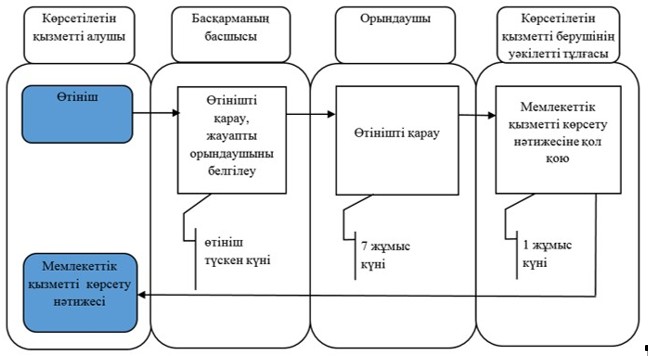  "Тауарларды ақпаратты криптографиялық қорғау құралдарына және жедел іздестіру іс-шараларын жүргізуге арналған арнайы техникалық құралдарға жатқызу тұрғысынан техникалық зерттеу жүргізу" мемлекеттік көрсетілетін қызмет регламенті
      Ескерту. Регламент жаңа редакцияда – ҚР Ұлттық қауіпсіздік комитеті Төрағасының 28.06.2019 № 46/қе (алғашқы ресми жарияланған күнінен кейін күнтiзбелiк жиырма бір күн өткен соң қолданысқа енгізіледі) бұйрығымен. 1-тарау. Жалпы ережелер
      1. "Тауарларды ақпаратты криптографиялық қорғау құралдарына және жедел іздестіру іс-шараларын жүргізуге арналған арнайы техникалық құралдарға жатқызу тұрғысынан техникалық зерттеу жүргізу" мемлекеттік көрсетілетін қызмет (бұдан әрі – мемлекеттік көрсетілетін қызмет) Қазақстан Республикасы Ұлттық қауіпсіздік комитеті Төрағасының 2015 жылғы 28 сәуірдегі № 30 бұйрығымен бекітілген "Тауарларды ақпаратты криптографиялық қорғау құралдарына және жедел іздестіру іс-шараларын жүргізуге арналған арнайы техникалық құралдарға жатқызу тұрғысынан техникалық зерттеу жүргізу" мемлекеттік көрсетілетін қызмет стандартының (бұдан әрі – Стандарт) (Нормативтік құқықтық актілерді мемлекеттік тіркеу тізілімінде № 11360 болып тіркелген) негізінде Қазақстан Республикасы Ұлттық қауіпсіздік комитеті (бұдан әрі – ҰҚК, көрсетілетін қызметті беруші) көрсетеді.
      Өтініштерді қабылдау және мемлекеттік қызметті көрсету нәтижелерін беру www.egov.kz, www.elicense.kz "электрондық үкімет" веб-порталы (бұдан әрі – портал) арқылы жүзеге асырылады.
      2. Мемлекеттік қызмет көрсету нысаны – электрондық (ішінара автоматтандырылған).
      3. Мемлекеттік қызмет көрсету нәтижесі: тауарларды ақпаратты криптографиялық қорғау құралдарына және жедел іздестіру іс-шараларын жүргізуге арналған арнайы техникалық құралдарға жатқызу тұрғысынан техникалық зерттеу жүргізу жөніндегі қорытындыны беру не мемлекеттік қызмет көрсетуден бас тарту туралы дәлелді жауап.
      Мемлекеттік қызмет көрсету нәтижесін ұсыну нысаны: электрондық. 2-тарау. Мемлекеттік қызмет көрсету процесінде көрсетілетін қызметті берушінің құрылымдық бөлімшелерінің (жұмыскерлерінің) іс-қимыл жасау тәртібін сипаттау
      4. Көрсетілетін қызметті беруші мемлекеттік қызмет көрсету үшін көрсетілетін қызметті алушының электрондық цифрлық қолтаңбасымен (бұдан әрі – ЭЦҚ) куәландырылған электрондық құжат нысанындағы өтінішін (бұдан әрі – өтініш) және Стандарттың 9-тармағында көрсетілген өзге де құжаттарын алу мемлекеттік қызмет көрсету жөніндегі рәсімді (іс-қимылды) бастауға негіздеме болып табылады.
      5. Мемлекеттік қызмет көрсету процесінің құрамына кіретін рәсімдер (іс-қимылдар), орындалу ұзақтылығы:
      1) лицензиялау басқармасының басшысы өтінішті түскен күні қарастыруы және жауапты орындаушыны белгілеуі;
      2) лицензиялау басқармасы қызметкерінің (бұдан әрі – орындаушы) өтінішті қарастыруы, тауардың үлгісін (қажет болған жағдайда) ұсыну туралы хабарламаны және мемлекеттік қызмет көрсету нәтижесінің жобасын қалыптастыруы:
      4 жұмыс күні ішінде (тауар үлгісін ұсыну қажет болмаған жағдайда);
      тауар үлгісін ұсынған күннен бастап күнтізбелік 30 жұмыс күні ішінде (тауардың үлгісін ұсыну қажет болған жағдайда).
      Тауар үлгісін ұсыну мерзімі тиісті хабарлама көрсетілетін қызметті алушының "жеке кабинетіне" түскен сәттен бастап күнтізбелік 5 күнді құрайды;
      3) көрсетілетін қызметті берушінің уәкілетті адамының мемлекеттік қызмет көрсету нәтижесіне қол қоюы – 1 жұмыс күні ішінде.
      6. Мемлекеттік қызмет көрсету бойынша рәсімнің (іс-қимылдың) нәтижесі, ол келесі рәсімді орындауды бастауға негіз болады:
      1) көрсетілетін қызметті алушының өтініші бойынша орындаушыны белгілеу;
      2) мемлекеттік қызмет көрсету нәтижесінің жобасы.
      3) көрсетілетін қызметті берушінің уәкілетті адамының ЭЦҚ қойылған электрондық құжат түрінде қалыптастырылған мемлекеттік қызмет көрсету нәтижесі. 3-тарау. Мемлекеттік қызмет көрсету процесінде көрсетілетін қызметті берушінің құрылымдық бөлімшелерінің (жұмыскерлерінің) өзара іс-қимыл жасау тәртібін сипаттау
      7. Мемлекеттік қызмет көрсету процесіне көрсетілетін қызметті берушінің мына құрылымдық бөлімшелері (жұмыскерлері) қатысады:
      1) орындаушы;
      2) лицензиялау басқармасының басшысы;
      3) көрсетілетін қызметті берушінің уәкілетті адамы.
      8. Көрсетілетін қызметті берушінің құрылымдық бөлімшелері (қызметкерлері) арасындағы рәсімдердің (іс-қимылдардың) реттілігін сипаттау:
      1) лицензиялау басқармасының басшысы құжаттар түскен күні көрсетілетін қызметті алушының өтініші бойынша орындаушыны белгілейді;
      2) орындаушы құжаттар топтамасын алған сәттен бастап көрсетілетін қызметті алушының өтінішін қарастырады, тауардың үлгісін (қажет болған жағдайда) ұсыну туралы хабарламаны және мемлекеттік қызмет көрсету нәтижесінің жауабын қалыптастырады:
      4 жұмыс күні ішінде (тауардың үлгісін ұсыну қажет болмаған жағдайда);
      тауардың үлгісін ұсынған күннен бастап күнтізбелік 30 жұмыс күні ішінде (тауардың үлгісін ұсыну қажет болған жагдайда);
      Тауардың үлгісін ұсыну мерзімі тиісті хабарлама көрсетілетін қызметті алушының "жеке кабинетіне" түскен сәттен бастап (портал арқылы жүгінген кезде) күнтізбелік 5 күнді құрайды;
      3) көрсетілетін қызметті берушінің уәкілетті адамының мемлекеттік қызмет көрсету нәтижесіне қол қоюы – мемлекеттік қызмет көрсету нәтижесінің жобасы қалыптастырылған сәттен бастап 1 жұмыс күні ішінде. 4-тарау. Мемлекеттік қызмет көрсету процесінде өзара іс-қимыл жасау және ақпараттық жүйелерді пайдалану тәртібін сипаттау
      9. Портал арқылы мемлекеттік қызмет көрсету кезіндегі көрсетілетін қызметті алушының жүгіну тәртібі мен көрсетілетін қызметті берушінің және көрсетілетін қызметті алушының рәсімдері (іс-қимылдары) реттілігінің сипаттамасы мемлекеттік қызмет көрсетуге тартылған ақпараттық жүйелердің функционалдық өзара іс-қимылдар диаграммасы түрінде графикалық нысанда осы регламенттің қосымшасына сәйкес мемлекеттік қызмет көрсетудің бизнес-процестерінің анықтамалығында келтірілген.
      Көрсетілетін қызметті алушының өтініші көрсетілетін қызметті берушінің қарауына түседі.
      Ескертпе: көрсетілетін қызметті алушы порталда тіркелуі және авторландырылуы тиіс.
      Көрсетілетін қызметті алушы мемлекеттік қызметті алуға сұрау салу үшін порталдан "Тауарларды ақпаратты криптографиялық қорғау құралдарына және жедел іздестіру іс-шараларын жүргізуге арналған арнайы техникалық құралдарға жатқызу тұрғысынан техникалық зерттеу жүргізу" таңдайды. Портал көрсетілетін қызметті алушы туралы деректерді автоматты түрде толтыра отырып, өтініштің бастапқы қадамын қалыптастырады.
      Көрсетілетін қызметті алушы деректерді тиісті терезелерде:
      1) тауарды жеткізуге келісімідер (келісімшарттар) туралы ақпаратты (болса);
      2) тауарға техникалық құжаттаманы толтырады.
      Көрсетілетін қызметті алушы өтінішті оған ЭЦҚ қол қоя отырып, сақтайды. Көрсетілетін қызметті алушыға "жеке кабинеттен" өтініш туралы ақпаратқа қолжетімді болады, көрсетілетін қызметті берушімен оны өңдеу барысында ол жаңартылып отырады (жеткізілгені, тіркелгені, орындалғаны туралы белгі, қаралғаны не қараудан бас тарту туралы жауап).
      10. Портал арқылы жүгіну және көрсетілетін қызметті берушінің рәсімдері (іс-қимылдары) реттілігінің тәртібін сипаттау:
      1) лицензиялау басқармасының басшысы құжаттар түскен күні көрсетілетін қызметті алушының өтініші бойынша орындаушыны белгілейді;
      2) орындаушы құжаттар топтамасын алған сәттен бастап көрсетілетін қызметті алушының өтінішін қарастырады, тауардың үлгісін (қажет болған жағдайда) ұсыну туралы хабарламаны және мемлекеттік қызмет көрсету нәтижесінің жауабын қалыптастырады:
      4 жұмыс күні ішінде (тауардың үлгісін ұсыну қажет болмаған жағдайда);
      тауардың үлгісін ұсынған күннен бастап күнтізбелік 30 жұмыс күні ішінде (тауардың үлгісін ұсыну қажет болған жағдайда);
      Тауардың үлгісін ұсыну мерзімі тиісті хабарлама көрсетілетін қызметті алушының "жеке кабинетіне" түскен сәттен бастап (портал арқылы жүгінген кезде) күнтізбелік 5 күнді құрайды;
      3) көрсетілетін қызметті берушінің уәкілетті адамының мемлекеттік қызмет көрсету нәтижесіне қол қоюы – мемлекеттік қызмет көрсету нәтижесінің жобасы қалыптастырылған сәттен бастап 1 жұмыс күні ішінде.
      Мемлекеттік қызмет көрсету нәтижесі көрсетілетін қызметті берушінің "жеке кабинетіне" автоматты түрде жолданады. "Тауарларды ақпаратты криптографиялық қорғау құралдарына және жедел іздестіру іс-шараларын жүргізуге арналған арнайы техникалық құралдарға жатқызу тұрғысынан техникалық зерттеу жүргізу" мемлекеттік қызмет көрсету бизнес-процесінің анықтамалығы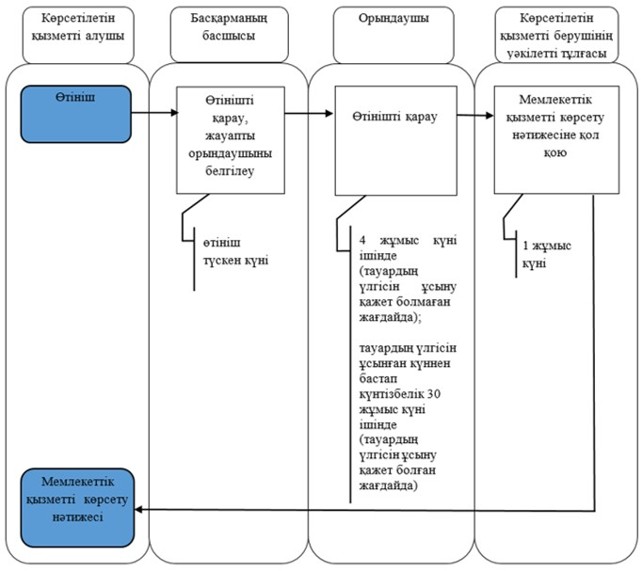  "Шифрлау (криптографиялық) құралдарын қамтитын тауарлардың (өнімдердің)
сипаттамасы туралы нотификацияларды тіркеу" мемлекеттік көрсетілетін қызмет
регламенті 1-тарау. Жалпы ережелер
      Ескерту. 1-тараудың тақырыбы жаңа редакцияда – ҚР Ұлттық қауіпсіздік комитеті Төрағасының 07.08.2018 № 65қе (алғашқы ресми жарияланған күнінен кейін күнтізбелік жиырма бір күн өткен соң қолданысқа енгізіледі) бұйрығымен.
      1. "Шифрлау (криптографиялық) құралдарын қамтитын тауарлардың (өнімдердің) сипаттамасы туралы нотификацияларды тіркеу" мемлекеттік көрсетілетін қызмет (бұдан әрі - мемлекеттік көрсетілетін қызмет) Қазақстан Республикасы Ұлттық қауіпсіздік комитеті Төрағасының 2015 жылғы 28 сәуірдегі № 30 бұйрығымен бекітілген "Шифрлау (криптографиялық) құралдарын қамтитын тауарлардың (өнімдердің) сипаттамасы туралы нотификацияларды тіркеу" мемлекеттік көрсетілетін қызмет стандартының (бұдан әрі - Стандарт) негізінде Қазақстан Республикасы Ұлттық қауіпсіздік комитеті (бұдан әрі - ҰҚК, көрсетілетін қызметті беруші) көрсетеді.
      Өтініштерді қабылдауды және мемлекеттік қызметті көрсету нәтижелерін беруді көрсетілетін қызметті беруші, оның ішінде www.egov.kz, www.elicense.kz "электрондық үкімет" веб-порталы (бұдан әрі - портал) арқылы жүзеге асырады.
      2. Мемлекеттік қызмет көрсету нысаны - электрондық (ішінара автоматтандырылған).
      3. Мемлекеттік қызмет көрсету нәтижесі: шифрлау (криптографиялық) құралдарын қамтитын тауарлардың (өнімдердің) сипаттамасы туралы нотификацияларды тіркеу, не тіркемеу туралы көрсетілетін қызметті берушінің шешімі.
      Мемлекеттік қызмет көрсету нәтижесін ұсыну нысаны: қағаз және (немесе) электрондық түрінде. 2-тарау. Мемлекеттік қызмет көрсету процесінде көрсетілетін қызметті берушінің құрылымдық бөлімшелерінің (жұмыскерлерінің) іс-қимыл жасау тәртібін сипаттау
      Ескерту. 2-тараудың тақырыбы жаңа редакцияда – ҚР Ұлттық қауіпсіздік комитеті Төрағасының 07.08.2018 № 65қе (алғашқы ресми жарияланған күнінен кейін күнтізбелік жиырма бір күн өткен соң қолданысқа енгізіледі) бұйрығымен.
      4. Көрсетілетін қызметті беруші мемлекеттік қызмет көрсету үшін көрсетілетін қызметті алушының өтінішін және Стандарттың 9-тармағында көрсетілген өзге де құжаттарын немесе көрсетілетін қызметті алушының электрондық сұратуын алу мемлекеттік қызмет көрсету жөніндегі рәсімді (іс- қимылды) бастауға негіздеме болып табылады.
      5. Мемлекеттік қызмет көрсету процесінің құрамына кіретін рәсімдер (іс-қимылдар):
      1) өтінішті көрсетілетін қызметті берушінің кеңсесінде түскен күні тіркеу;
      2) лицензиялау басқармасы басшысының өтінішті түскен күні қарауы;
      3) көрсетілетін қызметті алушының құжаттар топтамасын алған сәттен бастап 5 жұмыс күні ішінде лицензиялау басқармасы қызметкерінің (бұдан әрі - орындаушы) өтінішті қарастыруы, мемлекеттік қызмет көрсету нәтижесінің жобасын қалыптастыруы. 
      Көрсетілетін қызметті алушы мемлекеттік көрсетілетін қызметті алу үшін портал арқылы өтініш берген жағдайда орындаушы құжаттар топтамасының толықтығын тексергеннен кейін көрсетілетін қызметті алушының "жеке кабинетіне" Стандарттың 9-тармағының алтыншы абзацында көзделген құжатты көрсетілетін қызметті берушіге ұсыну қажеттілігі туралы хабарлама жібереді. Нотификацияны Еуразиялық экономикалық одаққа мүше емес елдің өндіруші ұйымы рәсімдеген жағдайда орындаушы көрсетілетін қызметті алушының "жеке кабинетіне" Стандарттың 9-тармағының төртінші абзацында көзделген құжатты көрсетілетін қызметті берушіге ұсыну қажеттілігі туралы хабарлама жібереді. Бұл құжаттарды ұсыну мерзімі көрсетілетін қызметті алушы хабарламаны алған сәттен бастап 3 жұмыс күнін құрайды;
      4) көрсетілетін қызметті берушінің уәкілетті тұлғасының мемлекеттік қызмет көрсету нәтижесін мемлекеттік қызмет көрсету нәтижесі жобасын қалыптастырылған күні қалыптастыру;
      5) көрсетілетін қызметті алушыға мемлекеттік қызмет көрсету нәтижесін қол қойылған күні жолдау.
      Ескерту. 5-тармаққа өзгеріс енгізілді – ҚР Ұлттық қауіпсіздік комитеті Төрағасының 25.10.2017 № 98/қе (алғашқы ресми жарияланған күнінен кейін күнтiзбелiк он күн өткен соң қолданысқа енгізіледі); 07.08.2018 № 65қе (алғашқы ресми жарияланған күнінен кейін күнтізбелік жиырма бір күн өткен соң қолданысқа енгізіледі) бұйрықтарымен.


      6. Мемлекеттік қызмет көрсету бойынша рәсімнің (іс-әрекеттің) нәтижесі, ол келесі рәсімді орындауды бастауға негіз болады:
      1) тіркелген өтініш тіркеу нөмірі және күнімен;
      2) көрсетілетін қызметті алушының өтініші бойынша орындаушыны белгілеу;
      3) мемлекеттік қызмет көрсету нәтижесінің дайын жобасы.
      4) көрсетілетін қызметті берушінің уәкілетті тұлғасының электрондық цифрлық қолтаңбасы (бұдан әрі – ЭЦҚ) қойылған электрондық құжат түрінде қалыптастырылған мемлекеттік қызмет көрсету нәтижесі;
      5) көрсетілетін қызметті алушының мекенжайына ілеспе хат не корреспонденцияны беру реестрінде мемлекеттік қызмет корсету нәтижесін алғаны туралы белгі (мемлекеттік көрсетілетін қызметтің нәтижесін қағаз жеткізгіште алу үшін жүгінген жағдайда).
      Ескерту. 6-тармаққа өзгеріс енгізілді – ҚР Ұлттық қауіпсіздік комитеті Төрағасының 25.10.2017 № 98/қе (алғашқы ресми жарияланған күнінен кейін күнтiзбелiк он күн өткен соң қолданысқа енгізіледі) бұйрығымен.

 3-тарау. Мемлекеттік қызмет көрсету процесінде көрсетілетін қызметті берушінің құрылымдық бөлімшелерінің (жұмыскерлерінің) өзара іс-қимыл жасау тәртібін сипаттау
      Ескерту. 3-тараудың тақырыбы жаңа редакцияда – ҚР Ұлттық қауіпсіздік комитеті Төрағасының 07.08.2018 № 65қе (алғашқы ресми жарияланған күнінен кейін күнтізбелік жиырма бір күн өткен соң қолданысқа енгізіледі) бұйрығымен.
      7. Мемлекеттік қызмет көрсету процесінде көрсетілетін қызметті берушінің мына құрылымдық бөлімшелері (қызметкерлері) қатысады:
      1) көрсетілетін қызметті беруші кеңсесінің қызметкері;
      2) көрсетілетін қызметті берушінің уәкілетті тұлғасы;
      3) лицензиялау басқармасының басшысы;
      4) орындаушы.
      Ескерту. 7-тармаққа өзгеріс енгізілді – ҚР Ұлттық қауіпсіздік комитеті Төрағасының 25.10.2017 № 98/қе (алғашқы ресми жарияланған күнінен кейін күнтiзбелiк он күн өткен соң қолданысқа енгізіледі) бұйрығымен.


      8. Көрсетілетін қызметті берушінің құрылымдық бөлімшелері (қызметкерлері) арасындағы рәсімдердің (іс-қимылдардың) реттілігін сипаттау:
      1) көрсетілетін қызметті беруші кеңсесінің қызметкері құжаттар түскен күні алынған құжаттарды тіркеуден өткізеді және лицензиялау басқармасының басшысына қарауға береді, бұл ретте, түскен күні мен кіріс нөмірі көрсетілген тіркеу мөртаңбасы өтінішке қойылады;
      2) лицензиялау басқармасының басшысы құжаттар түскен күні көрсетілетін қызметті алушының өтініші бойынша орындаушыны белгілейді;
      3) орындаушы құжаттар топтамасын алған сәттен бастап 5 жұмыс күні ішінде көрсетілетін қызметті алушыныңөтінішін қарастырады, мемлекеттік қызмет көрсету нәтижесін қалыптастырады. 
      Көрсетілетін қызметті алушы мемлекеттік көрсетілетін қызметті алу үшін портал арқылы өтініш берген жағдайда орындаушы құжаттар топтамасының толықтығын тексергеннен кейін көрсетілетін қызметті алушының "жеке кабинетіне" Стандарттың 9-тармағының алтыншы абзацында көзделген құжатты көрсетілетін қызметті берушіге ұсыну қажеттілігі туралы хабарлама жібереді. Нотификацияны Еуразиялық экономикалық одаққа мүше емес елдің өндіруші ұйымы рәсімдеген жағдайда орындаушы көрсетілетін қызметті алушының "жеке кабинетіне" Стандарттың 9-тармағының төртінші абзацында көзделген құжатты көрсетілетін қызметті берушіге ұсыну қажеттілігі туралы хабарлама жібереді. Бұл құжаттарды ұсыну мерзімі көрсетілетін қызметті алушы хабарламаны алған сәттен бастап 3 жұмыс күнін құрайды;
      4) көрсетілетін қызметті берушінің уәкілетті тұлғасы мемлекеттік қызмет көрсету нәтижесіне мемлекеттік қызмет көрсету нәтижесі жобасын қалыптастырылған күні қол қояды;
      5) көрсетілетін қызметті беруші кеңсесінің қызметкері мемлекеттік қызмет көрсету нәтижесін қол қойылған күні көрсетілетін қызметті алушыға қолма-қол береді не пошта арқылы мекенжайына жібереді.
      Ескерту. 8-тармаққа өзгеріс енгізілді – ҚР Ұлттық қауіпсіздік комитеті Төрағасының 25.10.2017 № 98/қе (алғашқы ресми жарияланған күнінен кейін күнтiзбелiк он күн өткен соң қолданысқа енгізіледі); 07.08.2018 № 65қе (алғашқы ресми жарияланған күнінен кейін күнтізбелік жиырма бір күн өткен соң қолданысқа енгізіледі) бұйрықтарымен.

 4-тарау. Мемлекеттік қызмет көрсету процесінде өзара іс-қимыл жасау және ақпараттық жүйелерді пайдалану тәртібін сипаттау
      Ескерту. 4-тараудың тақырыбы жаңа редакцияда – ҚР Ұлттық қауіпсіздік комитеті Төрағасының 07.08.2018 № 65қе (алғашқы ресми жарияланған күнінен кейін күнтізбелік жиырма бір күн өткен соң қолданысқа енгізіледі) бұйрығымен.
      9. Портал арқылы мемлекеттік қызмет көрсету кезіндегі көрсетілетін қызметті алушының жүгіну тәртібі мен көрсетілетін қызметті берушінің және көрсетілетін қызметті алушының рәсімдері (іс-қимылдары) реттілігінің сипаттамасы мемлекеттік қызмет көрсетуге тартылған ақпараттық жүйелердің функционалдық іс-қимылдар диаграммасы түрінде графикалық нысанда осы регламенттің қосымшасында келтірілген.
      Көрсетілетін қызметті алушы портал арқылы жіберген сұрату көрсетілетін қызметті берушінің қарауына түседі.
      Ескертпе: көрсетілетін қызметті алушы порталда тіркелуі және авторизациялануы тиіс.
      Көрсетілетін қызметті алушы мемлекеттік қызметті алуға сұрау салу үшін порталдан "Шифрлау (криптографиялық) құралдарын қамтитын тауарлардың (өнімдердің) сипаттамасы туралы нотификацияларды тіркеуді" таңдайды. Портал көрсетілетін қызметті алушы туралы деректерді автоматты түрде толтыра отырып, сұрау салудың бастапқы адымын қалыптастырады.
      Көрсетілетін қызметті алушы деректерді тиісті терезелерде толтырады:
      1) белгіленген нысандағы нотификацияны;
      2) *.хls. пішіндегі нотификацияны;
      3) Стандарттың 9-тармағы алтыншы абзацында қарарстырылған құжат туралы ақпаратты.
      Көрсетілетін қызметті алушы сұрау салуды, оған ЭЦҚ қол қоя отырып, сақтайды. Сұрау салу портал арқылы жіберілген кезде көрсетілетін қызметті алушыға "жеке кабинеттен" сұрау салу туралы ақпаратқа қол жетімді болады, көрсетілетін қызметті беруші оны өңдеу барысында ол жаңартылып отырады (жеткізілгені, тіркелгені, орындалғаны туралы белгі, қаралғаны не қараудан бас тарту туралы жауап).
      10. Портал арқылы жүгіну және көрсетілетін қызметті берушінің рәсімдері (іс-қимылдары) реттілігінің тәртібін сипаттау:
      1) көрсетілетін қызметті беруші кеңсесінің қызметкері көрсетілетін қызметті алушыдан сұрау салу түскен күні оны порталда тіркеуден өткізеді және сұрау салуды лицензиялау басқармасы басшысының қарауына портал арқылы бағыттап жібереді;
      2) лицензиялау басқармасының басшысы сұрау салу түскен күні орындаушыны, сонғының қарауына сұрау салуды портал арқылы бағыттап жіберу арқылы белгілейді;
      3) орындаушы құжаттар топтамасын алған сәттен бастап 5 жұмыс күні ішінде көрсетілетін қызметті алушының өтінішін қарастырады, мемлекеттік қызмет көрсету нәтижесін қалыптастырады. 
      Орындаушы құжаттар топтамасының толықтығын тексергеннен кейін көрсетілетін қызметті алушының "жеке кабинетіне" Стандарттың9-тармағының алтыншы абзацында көзделген құжатты көрсетілетін қызметті берушіге ұсыну қажеттілігі туралы хабарлама жібереді. Нотификацияны Еуразиялық экономикалық одаққа мүше емес елдің өндіруші ұйымы рәсімдеген жағдайда орындаушы көрсетілетін қызметті алушының "жеке кабинетіне" Стандарттың 9-тармағының төртінші абзацында көзделген құжатты көрсетілетін қызметті берушіге ұсыну қажеттілігі туралы хабарлама жібереді. Бұл құжаттарды ұсыну мерзімі көрсетілетін қызметті алушы хабарлама алған сәттен бастап 3 жұмыс күнін құрайды;
      4) көрсетілетін қызметті берушінің уәкілетті тұлғасы мемлекеттік қызмет көрсету нәтижесіне мемлекеттік қызмет көрсету нәтижесі жобасын қалыптастырылған күні қол қояды.
      Мемлекеттік қызмет көрсету нәтижесі көрсетілетін қызметті алушының "жеке кабинетіне" автоматты түрде жолданады.
      Ескерту. 10-тармаққа өзгеріс енгізілді – ҚР Ұлттық қауіпсіздік комитеті Төрағасының 25.10.2017 № 98/қе (алғашқы ресми жарияланған күнінен кейін күнтiзбелiк он күн өткен соң қолданысқа енгізіледі); 07.08.2018 № 65қе (алғашқы ресми жарияланған күнінен кейін күнтізбелік жиырма бір күн өткен соң қолданысқа енгізіледі) бұйрықтарымен.

 "Шифрлау (криптографиялық) құралдарын қамтитын тауарлардың (өнімдердің) сипаттамасы туралы нотификацияларды тіркеу"мемлекеттік қызмет көрсету бизнес-процесінің анықтамалығы
      Ескерту. Қосымша жаңа редакцияда – ҚР Ұлттық қауіпсіздік комитеті Төрағасының 07.08.2018 № 65қе (алғашқы ресми жарияланған күнінен кейін күнтізбелік жиырма бір күн өткен соң қолданысқа енгізіледі) бұйрығымен.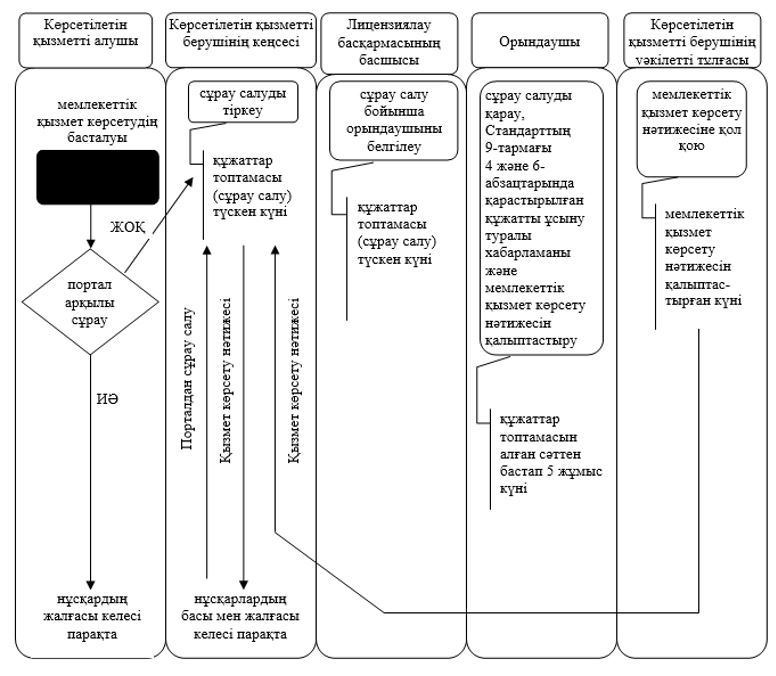 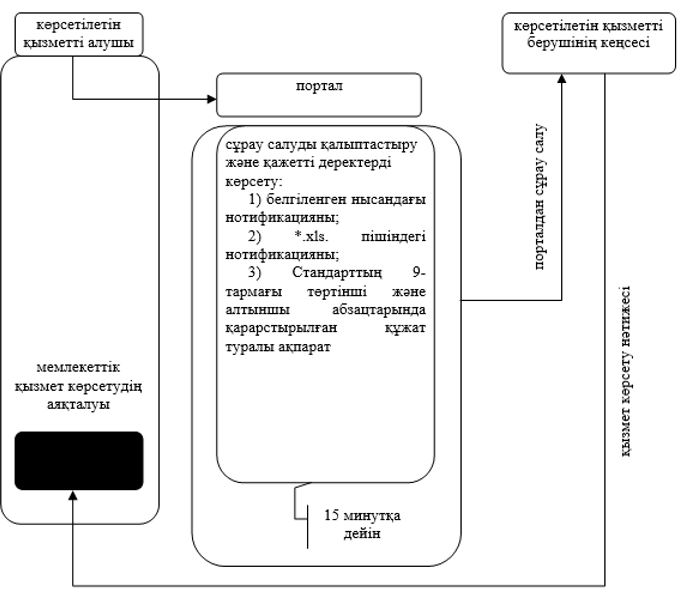  "Ақпаратты криптографиялық қорғау құралдарын өткізуге (оның ішінде өзгеше беруге) рұқсат беру" мемлекеттік көрсетілетін қызмет регламенті
      Ескерту. Бұйрық регламентпен толықтырылды – ҚР Ұлттық қауіпсіздік комитеті Төрағасының 28.06.2019 № 46/қе (алғашқы ресми жарияланған күнінен кейін күнтiзбелiк жиырма бір күн өткен соң қолданысқа енгізіледі) бұйрығымен. 1-тарау. Жалпы ережелер
      1. "Ақпаратты криптографиялық қорғау құралдарын өткізуге (оның ішінде өзгеше беруге) рұқсат беру" мемлекеттік көрсетілетін қызмет (бұдан әрі – мемлекеттік көрсетілетін қызмет) Қазақстан Республикасы Ұлттық қауіпсіздік комитеті Төрағасының 2015 жылғы 28 сәуірдегі № 30 бұйрығымен бекітілген "Ақпаратты криптографиялық қорғау құралдарын өткізуге (оның ішінде өзгеше беруге) рұқсат беру" мемлекеттік көрсетілетін қызмет стандартының (бұдан әрі – Стандарт) (Нормативтік құқықтық актілерді мемлекеттік тіркеу тізілімінде № 11360 тіркелген) негізінде Қазақстан Республикасы Ұлттық қауіпсіздік комитеті (бұдан әрі – ҰҚК, көрсетілетін қызметті беруші) көрсетеді.
      Өтініштерді қабылдау және мемлекеттік қызметті көрсету нәтижелерін беру www.egov.kz, www.elicense.kz "электрондық үкімет" веб-порталы (бұдан әрі – портал) арқылы жүзеге асырылады.
      2. Мемлекеттік қызмет көрсету нысаны – электрондық (ішінара автоматтандырылған).
      3. Мемлекеттік қызмет көрсету нәтижесі: ақпаратты криптографиялық қорғау құралдарын өткізуге (оның ішінде өзгеше беруге) рұқсат беру не мемлекеттік қызмет көрсетуден бас тарту туралы дәлелді жауап.
      Мемлекеттік қызмет көрсету нәтижесін ұсыну нысаны: электрондық. 2-тарау. Мемлекеттік қызмет көрсету процесінде көрсетілетін қызметті берушінің құрылымдық бөлімшелерінің (жұмыскерлерінің) іс-қимыл жасау тәртібін сипаттау
      4. Көрсетілетін қызметті беруші мемлекеттік қызмет көрсету үшін көрсетілетін қызметті алушының электрондық цифрлық қолтаңбасымен (бұдан әрі – ЭЦҚ) куәландырылған электрондық құжат нысанындағы жеке немесе заңды тұлғаның өтінішін (бұдан әрі – өтініш) және Стандарттың 9-тармағында көрсетілген өзге де құжаттарын алу мемлекеттік қызмет көрсету жөніндегі рәсімді (іс-қимылды) бастауға негіздеме болып табылады.
      5. Мемлекеттік қызмет көрсету процесінің құрамына кіретін рәсімдер (іс-қимылдар), орындалу ұзақтылығы:
      1) өтінішті көрсетілетін қызметті беруші қызметкерінің тіркеуі және жауапты орындаушыға түскен күні жолдауы;
      2) өтінішті лицензиялау басқармасы қызметкерінің (бұдан әрі – орындаушы) қарауы, көрсетілетін қызметті алушының белгіленген рұқсат беру талаптарына сәйкестігін тексеруі – 13 жұмыс күні ішінде; 
      3) орындаушының мемлекеттік қызмет көрсету нәтижесінің жобасын қалыптастыруы және қол қоюға жолдау – 1 жұмыс күні ішінде;
      4) мемлекеттік қызмет көрсету нәтижесіне:
      рұқсат беру кезінде көрсетілетін қызметті берушінің уәкілетті адамы – 1 жұмыс күні ішінде;
      көрсетілетін қызметті алушының белгіленген рұқсат беру талаптарына сәйкес болмау фактісі анықталған жағдайда лицензиялау басқармасының басшысы – өтінішті одан әрі қараудан бас тарту жөнінде дәлелді жауабы қалыптастырылған сәттен бастап 1 жұмыс күні ішінде қол қоюы және көрсетілетін қызметті алушыға жолдауы.
      6. Мемлекеттік қызмет көрсету бойынша рәсімнің (іс-қимылдың) нәтижесі, ол келесі рәсімді (іс-қимылды) орындауды бастауға негіз болады:
      1) тіркелген өтініш тіркеу нөмірімен және күнімен;
      2) көрсетілетін қызметті алушы рұқсат беру талаптарына сәйкес болуын/болмауын анықтау; 
      3) мемлекеттік қызмет көрсету нәтижесінің жобасы;
      4) көрсетілетін қызметті берушінің уәкілетті адамының ЭЦҚ қойылған электрондық құжат түрінде қалыптастырылған мемлекеттік қызмет көрсету нәтижесі. 3-тарау. Мемлекеттік қызмет көрсету процесінде көрсетілетін қызметті берушінің құрылымдық бөлімшелерінің (жұмыскерлерінің) өзара іс-қимыл жасау тәртібін сипаттау
      7. Мемлекеттік қызмет көрсету процесіне көрсетілетін қызметті берушінің мына құрылымдық бөлімшелері (жұмыскерлері) қатысады:
      1) көрсетілетін қызметті берушінің қызметкері;
      2) орындаушы;
      3) лицензиялау басқармасының басшысы;
      4) көрсетілетін қызметті берушінің уәкілетті адамы.
      8. Көрсетілетін қызметті берушінің құрылымдық бөлімшелері (жұмыскерлері) арасындағы рәсімдердің (іс-қимылдардың) реттілігін сипаттау:
      1) көрсетілетін қызметті берушінің қызметкері көрсетілетін қызметті алушыдан құжаттар түскен күні алынған құжаттарды тіркеуден өткізеді және жауапты орындаушыға қарастыруға жолдайды;
      2) орындаушы құжаттар топтамасын алған сәттен бастап көрсетілетін қызметті алушының өтінішін қарастырады, көрсетілетін қызметті алушының рұқсат беру талаптарына сәйкестігін тексеруді жүзеге асырады – 13 жұмыс күні ішінде;
      3) орындаушы мемлекеттік қызмет көрсету нәтижесінің жобасын қалыптастырады және қол қоюға жібереді – 1 жұмыс күні ішінде;
      4) рұқсат беру кезінде көрсетілетін қызметті берушінің уәкілетті адамы мемлекеттік қызмет көрсету нәтижесіне қол қояды, көрсетілетін қызметті алушының рұқсат беру талаптарына сәйкес болмау фактісі анықталған жағдайда лицензиялау басқармасының басшысы өтінішті одан әрі қараудан бас тарту жөнінде дәлелді жауабына қол қояды – мемлекеттік қызмет көрсету нәтижесі қалыптастырылған сәттен бастап 1 жұмыс күні ішінде. 4-тарау. Мемлекеттік қызмет көрсету процесінде өзара іс-қимыл жасау және ақпараттық жүйелерді пайдалану тәртібін сипаттау
      9. Портал арқылы мемлекеттік қызмет көрсету кезіндегі көрсетілетін қызметті алушының жүгіну тәртібі мен көрсетілетін қызметті берушінің және көрсетілетін қызметті алушының рәсімдері (іс-қимылдары) реттілігінің сипаттамасы мемлекеттік қызмет көрсетуге тартылған ақпараттық жүйелердің функционалдық өзара іс-қимылдар диаграммасы түрінде графикалық нысанда осы регламенттің қосымшасына сәйкес мемлекеттік қызмет көрсетудің бизнес-процестерінің анықтамалығында келтірілген.
      Көрсетілетін қызметті алушының жіберген өтініші көрсетілетін қызметті берушінің қарауына портал арқылы түседі.
      Ескертпе: көрсетілетін қызметті алушы порталда тіркелуі және авторландырылуы тиіс.
      Көрсетілетін қызметті алушы мемлекеттік қызметті алуға сұрау салу үшін порталдан "Ақпаратты криптографиялық қорғау құралдарын өткізуге (оның ішінде өзгеше беруге) рұқсат беру" таңдайды. Портал көрсетілетін қызметті алушы туралы деректерді автоматты түрде толтыра отырып, өтініштің бастапқы қадамын қалыптастырады.
      Көрсетілетін қызметті алушы деректерді тиісті терезелерде:
      1) техникалық мамандығы бойынша жоғары немесе орта кәсіби білімінің барлығын растайтын құжаттарының электрондық көшірмелерін;
      2) рұқсат беру талаптарына сәйкес мәліметтер нысанын толтырады;
      Көрсетілетін қызметті алушы өтінішті оған ЭЦҚ қол қоя отырып, сақтайды. Көрсетілетін қызметті алушыға "жеке кабинеттен" өтініш туралы ақпаратқа қолжетімді болады, көрсетілетін қызметті беруші оны өңдеу барысында ол жаңартылып отырады (жеткізілгені, тіркелгені, орындалғаны туралы белгі, қаралғаны не қараудан бас тарту туралы жауап).
      10. Портал арқылы жүгіну және көрсетілетін қызметті берушінің рәсімдері (іс-қимылдары) реттілігінің тәртібін сипаттау:
      1) көрсетілетін қызметті берушінің қызметкері көрсетілетін қызметті алушыдан құжаттар түскен күні алынған құжаттарды тіркеуден өткізеді және жауапты орындаушыға қарастыруға жолдайды;
      2) орындаушы құжаттар топтамасын алған сәттен бастап көрсетілетін қызметті алушының өтінішін қарастырады, көрсетілетін қызметті алушының рұқсат беру талаптарына сәйкестігін тексеруді жүзеге асырады – 13 жұмыс күні ішінде;
      3) орындаушы мемлекеттік қызмет көрсету нәтижесінің жобасын қалыптастырады және қол қоюға жібереді – 1 жұмыс күні ішінде;
      4) рұқсат беру кезінде көрсетілетін қызметті берушінің уәкілетті адамы мемлекеттік қызмет көрсету нәтижесіне қол қояды, көрсетілетін қызметті алушының рұқсат беру талаптарына сәйкес болмау фактісі анықталған жағдайда лицензиялау басқармасының басшысы өтінішті одан әрі қараудан бас тарту жөнінде дәлелді жауабына қол қояды – мемлекеттік қызмет көрсету нәтижесі қалыптастырылған сәттен бастап 1 жұмыс күні ішінде.
      Мемлекеттік қызмет көрсету нәтижесі көрсетілетін қызметті алушының "жеке кабинетіне" автоматты түрде жолданады. "Ақпаратты криптографиялық қорғау құралдарын өткізуге (оның ішінде өзгеше беруге) рұқсат беру" мемлекеттік қызмет көрсету бизнес-процесінің анықтамалығы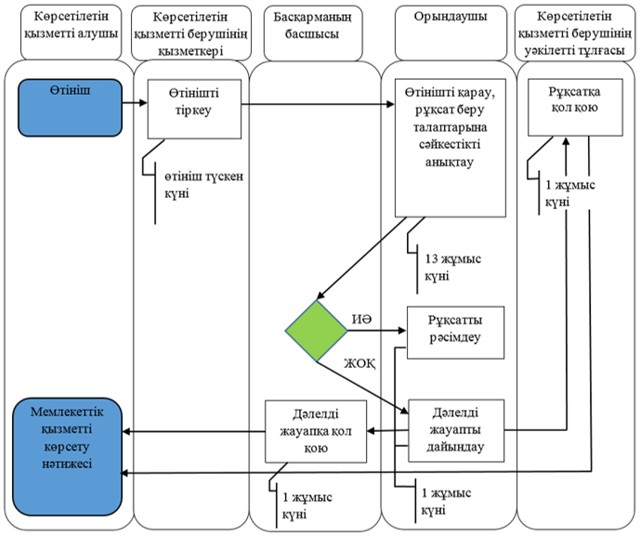 
					© 2012. Қазақстан Республикасы Әділет министрлігінің «Қазақстан Республикасының Заңнама және құқықтық ақпарат институты» ШЖҚ РМК
				
      Қазақстан Республикасы
Ұлттық қауіпсіздік комитетінің
Төрағасы

Н. Әбіқаев
Қазақстан Республикасы
Ұлттық қауіпсіздік комитеті
Төрағасының
2015 жылғы 27 мамырдағы
№ 43 бұйрығына 1-қосымша"Жедел іздестіру іс-шараларын
жүргізуге арналған арнайы
техникалық құралдарды әзiрлеу,
өндіру, жөндеу және сату
бойынша қызметпен айналысу
үшін лицензия беру"
мемлекеттік көрсетілетін
қызмет регламентіне қосымшаҚазақстан Республикасы
Ұлттық қауіпсіздік комитеті
Төрағасының
2015 жылғы 27 мамырдағы
№ 43 бұйрығына 2-қосымша"Ақпаратты криптографиялық
қорғау құралдарын әзiрлеуге
лицензия беру" мемлекеттік
көрсетілетін қызмет регламенті
қосымшаҚазақстан Республикасы
Ұлттық қауіпсіздік комитеті
Төрағасының
2015 жылғы 27 мамырдағы
№ 43 бұйрығына 3-қосымша"Ақпарат таралып кететін
техникалық арналарды және
жедел іздестіру іс-шараларын
жүргізуге арналған арнайы
техникалық құралдарды анықтау
бойынша қызметтер көрсетуге
лицензия беру" мемлекеттік
көрсетілетін қызмет
регламентіне
қосымшаҚазақстан Республикасы
Ұлттық қауіпсіздік комитеті
Төрағасының
2015 жылғы 27 мамырдағы
№ 43 бұйрығына 4-қосымша"Үшінші елдермен сауда-
саттықта тарифтік емес реттеу
шаралары қолданылатын
ақпаратты жасырын алуға
арналған арнайы техникалық
құралдарды әкелуге, әкетуге
және олардың транзитіне
қорытынды (рұқсат беру
құжаты) беру" мемлекеттік
көрсетілетін қызмет
регламентіне қосымшаҚазақстан Республикасы
Ұлттық қауіпсіздік комитеті
Төрағасының
2015 жылғы 27 мамырдағы
№ 43 бұйрығына 5-қосымша"Үшінші елдермен сауда-
саттықта
тарифтік емес реттеу шаралары
қолданылатын шифрлау
(криптографиялық) құралдарын
әкелуге, әкетуге және олардың
транзитіне қорытынды (рұқсат
беру құжаты) беру" мемлекеттік
көрсетілетін қызмет
регламентіне
қосымшаҚазақстан Республикасы
Ұлттық қауіпсіздік комитеті
Төрағасының
2015 жылғы 27 мамырдағы
№ 43 бұйрығына 6-қосымша"Тауарларды ақпаратты
криптографиялық қорғау
құралдарына және жедел
іздестіру іс-шараларын
жүргізуге арналған арнайы
техникалық құралдарға жатқызу
тұрғысынан техникалық зерттеу
жүргізу" мемлекеттік
көрсетілетін қызмет
регламентіне қосымшаҚазақстан Республикасы
Ұлттық қауіпсіздік комитеті
Төрағасының
2015 жылғы 27 мамырдағы
№ 43 бұйрығына 7-қосымша"Шифрлау (криптографиялық)
құралдарын қамтитынтауарлардың (өнімдердің)
сипаттамасы туралы
нотификацияларды тіркеу"
мемлекеттік көрсетілетін
қызмет регламентіне қосымшаҚазақстан Республикасы
Ұлттық қауіпсіздік комитеті
Төрағасының
2015 жылғы 27 мамырдағы
№ 43 бұйрығына
8-қосымша"Ақпаратты криптографиялық
қорғау құралдарын өткізуге
(оның ішінде өзгеше беруге)
рұқсат беру" мемлекеттік
көрсетілетін қызмет
регламентіне қосымша